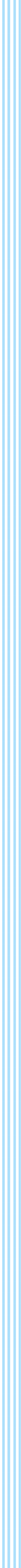 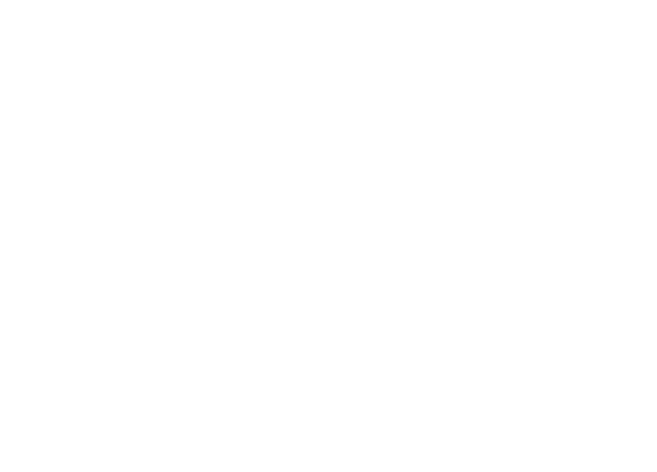 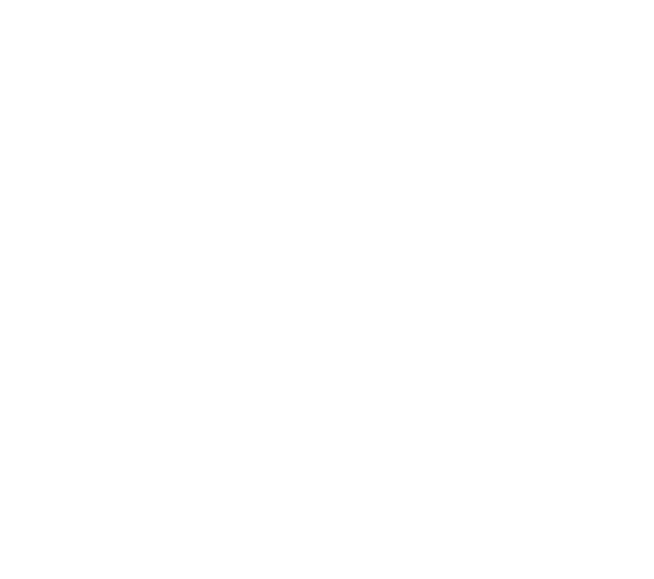 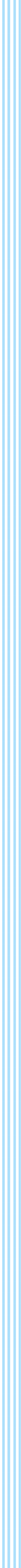 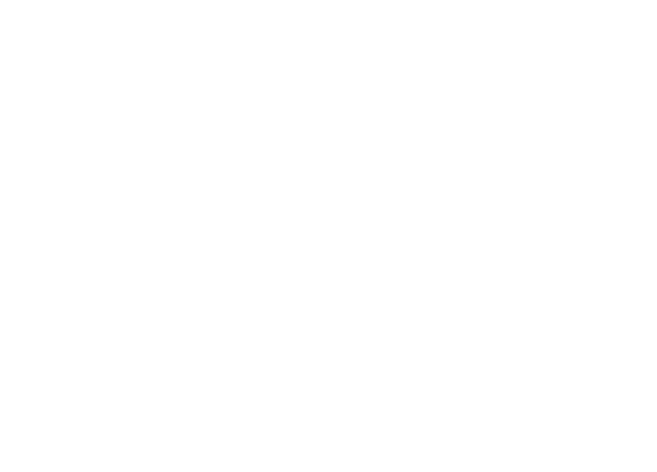 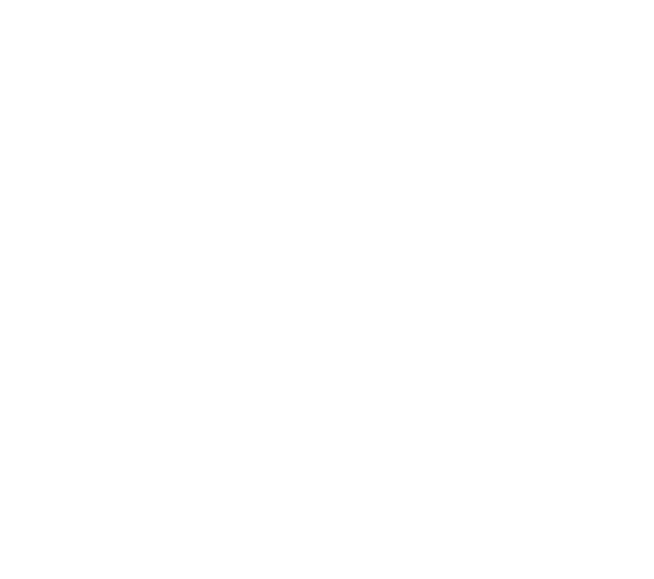 1. ЦЕЛЕВОЙ РАЗДЕЛ1.1. ПОЯСНИТЕЛЬНАЯ ЗАПИСКА1.1.1. Цели и задачи реализации ПрограммыОсновная образовательная программа дошкольного образования муниципального бюджетного дошкольного образовательного учреждения «Детский сад» д. Вистино (краткое наименование - МБДОУ «Детский сад» д. Вистино) (далее – Программа) разработана в соответствии с ФГОС дошкольного образования и с учетом Федеральной образовательной программы дошкольного образования (далее – Федеральная программа)Обязательная часть Программы соответствует Федеральной программе, ее объем в соответствии с ФГОС ДО составляет не менее 60% от общего объема Программы.Часть, формируемая участниками образовательных отношений, составляет не более 40% и ориентирована:- на специфику региональных, в которых осуществляется образовательная деятельность; - на сложившиеся традиции ДОО; - на выбор парциальных образовательных программ и форм организации работы с детьми, которые в наибольшей степени соответствуют потребностям и интересам детей, а также возможностям педагогического коллектива и ДОО в целом.Реализация Программы предусматривает взаимодействие с разными субъектами образовательных отношений, осуществляется с учётом принципов ДО, зафиксированных во ФГОС ДО.Программа является основой для преемственности уровней дошкольного и начального общего образования.        Цель Программы - разностороннее развитие ребёнка в период дошкольного детства с учётом возрастных и индивидуальных особенностей на основе духовно-нравственных ценностей российского народа, исторических и национально-культурных традиций.        Задачи Программы:1. Обеспечение единых для Российской Федерации содержания ДО и планируемых результатов освоения образовательной программы ДО;2. Приобщение детей (в соответствии с возрастными особенностями) к базовым ценностям российского народа - жизнь, достоинство, права и свободы человека, патриотизм, гражданственность, высокие нравственные идеалы, крепкая семья, созидательный труд, приоритет духовного над материальным, гуманизм, милосердие, справедливость, коллективизм, взаимопомощь и взаимоуважение, историческая память и преемственность поколений, единство народов России; создание условий для формирования ценностного отношения к окружающему миру, становления опыта действий и поступков на основе осмысления ценностей;3. Построение (структурирование) содержания образовательной деятельности на основе учёта возрастных и индивидуальных особенностей развития;4. Создание условий для равного доступа к образованию для всех детей дошкольного возраста с учётом разнообразия образовательных потребностей и индивидуальных возможностей;5. Охрана и укрепление физического и психического здоровья детей, в т.ч. их эмоционального благополучия;6. Обеспечение развития физических, личностных, нравственных качеств и основ патриотизма, интеллектуальных и художественно-творческих способностей ребёнка, его инициативности, самостоятельности и ответственности;7. Обеспечение психолого-педагогической поддержки семьи и повышение компетентности родителей (законных представителей) в вопросах воспитания, обучения и развития, охраны и укрепления здоровья детей, обеспечения их безопасности;8. Достижение детьми на этапе завершения ДО уровня развития, необходимого и достаточного для успешного освоения ими образовательных программ начального общего образования.1.1.2. Принципы и подходы к формированию ПрограммыПрограмма построена на следующих принципах ДО, установленных ФГОС ДО:1) полноценное проживание ребёнком всех этапов детства (раннего и дошкольного возрастов), обогащение (амплификация) детского развития;2) построение образовательной деятельности на основе индивидуальных особенностей каждого ребёнка, при котором сам ребёнок становится активным в выборе содержания своего образования, становится субъектом образования;3) содействие и сотрудничество детей и родителей (законных представителей), совершеннолетних членов семьи, принимающих участие в воспитании детей  раннего и дошкольного возрастов, а также педагогических работников (далее вместе - взрослые);4) признание ребёнка полноценным участником (субъектом) образовательных отношений;5) поддержка инициативы детей в различных видах деятельности;6) сотрудничество ДОО с семьей;7) приобщение детей к социокультурным нормам, традициям семьи, общества и государства;8) формирование познавательных интересов и познавательных действий ребёнка в различных видах деятельности;9) возрастная адекватность дошкольного образования (соответствие условий, требований, методов возрасту и особенностям развития);10) учёт этнокультурной ситуации развития детей.Основными подходами к формированию Программы являются:деятельностный подход, предполагающий развитие ребенка вдеятельности, включающей такие компоненты как самоцелеполагание, самопланирование, самоорганизация, самооценка, самоанализ;интегративный подход, ориентирующий на интеграцию процессовобучения, воспитания и развития в целостный образовательный процесс в интересах развития ребенка;индивидуальный подход, предписывающий гибкое использование педагогами различных средств, форм и методов по отношению к каждому ребенку;личностно-ориентированный подход, который предусматриваеторганизацию образовательного процесса на основе признания уникальности личности ребенка и создания условий для ее развития на основе изучения задатков, способностей, интересов, склонностей;cредовый подход, ориентирующий на использование возможностей внутренней и внешней среды образовательной организации в воспитании и развитии личности ребенка.1.1.3. Значимые для разработки и реализации Программы характеристики, в т.ч. характеристики особенностей развития детей раннего и дошкольного возрастаПри разработке Программы учитывались следующие значимые характеристики: географическое месторасположение; социокультурная среда; контингент воспитанников; характеристики особенностей развития детей раннего и дошкольного возраста.Географическое месторасположение.            Муниципальное бюджетное дошкольное образовательное учреждения«Детский сад» д. Вистино находится по адресу: Российская Федерация Ленинградская область, Кингисеппский район, д. Вистино улица Солнечная дом 8а. Характеристика социокультурной среды.             Социокультурная среда ДОУ рассматривается как совокупность целенаправленно созданных разнообразных условий, обеспечивающих процесс развития и саморазвития базовой культуры ребенка, педагогической культуры педагогов и родителей.  Это пространство социокультурного самоопределения ребенка в соответствии с его индивидуальными особенностями и предпочтениями (субкультура ребенка), с одной стороны. Но с другой стороны, это и сфера педагогических влияний, т.е. создания педагогических условий для развития и саморазвития личности ребенка, которая определяется как социокультурная среда ДОУ. Социокультурная среда понимается как целостное единство: происходящих в ней социокультурных событий, значимых для детей, педагогов, родителей; существующих в ней принципов, правил, норм взаимодействия и стиля отношений между детьми, педагогами, родителями; развивающая предметно-пространственной среды образовательного учреждения.     На основе этого можно определить основные направления работы администрации и воспитателей в создании и регулировании социокультурного пространства образовательного учреждения:определение воспитательных задач своей деятельности на основе анализа цели воспитания и модели воспитательной системы образовательного учреждения; анализ состояния социокультурной среды образовательного учреждения; создание программы и плана своей деятельности; проведение социокультурных событий (совместные досуги, праздники, выставки-ярмарки и т.п.);создание и поддержка определенных принципов, правил, норм взаимодействия и стиля отношений между детьми, педагогами, родителями в ходе подготовки и проведения социокультурных событий; поддержка детских инициатив, создание временных творческих коллективов детей, родителей и педагогов для подготовки и проведения социокультурных событий; оформление образовательного учреждения. Механизмы развития социокультурной среды: содержательные (управленческие и мотивационные) и технологические (методы развития культурной среды, технологии обучения и воспитания).научно-методическое (анализ ситуации, разработка проекта, программы развития, плана конкретных действий, «проблематизация» и обучение коллектива).К мотивационным механизмам (внутренним) относятся: ценностные ориентации, интересы, готовность к преобразованиям, стимулы активности личности.           Итак, понимание социокультурной среды как совокупности условий, способствующих успешному развитию и саморазвитию личности ребенка, повышению уровня педагогической культуры не только педагогов образовательного учреждения, но и остальных работников, говорит о необходимости обязательного ее проектированияХарактеристика контингента обучающихся.           Основной структурной единицей ДОУ являются группы для детей дошкольного возраста. Проектная мощность ДОУ – 3 группы (общеразвивающей направленности).         Основные участники реализации Программы: дети дошкольного возраста, педагоги, родители (законные представители).          Приоритетные направления деятельности ДОУ: развивающее, познавательно-речевое. Содержание Программы учитывает особенности контингента семей, возрастные и индивидуальные особенности детей. Воспитание и обучение в детском саду носит общедоступный характер и ведется на русском языке.           В группах общеразвивающей направленности осуществляется реализация основной образовательной программы дошкольного образования.            Группы функционируют в режиме полного дня (10,5 часов), 5-дневной рабочей недели, выходные – суббота, воскресенье, праздничные дни.            Основная образовательная программа ДОУ, разработанная в соответствии с ФГОС ДО и ФОП ДО обеспечивает разностороннее развитие детей в возрасте от 1,5 (1 год 6 месяцев) до 7 лет с учетом их возрастных и индивидуальных особенностей по образовательным областям: физическое развитие; социально-коммуникативное развитие; познавательное развитие; речевое развитие; Художественно - эстетическое развитие.            Дошкольное учреждение осуществляет обучение и развитие.Характеристики особенностей развития детей раннего и дошкольного возраста.От 1 года до 3 лет.Познание себя, своего образа, идентификация с именем. Начинают формироваться элементы самосознания, связанные с идентификацией имени и пола. Дети этого возраста соблюдают элементарные правила поведения, обозначенные словами «можно», «нельзя», «нужно».Совершенствуется ходьба, основные движения, расширяется ориентировка в ближайшем окружении. Ребенок проявляет большую активность в познании окружающего мира. Возникает потребность более глубокого и содержательного общения со взрослым.В этом возрасте интенсивно формируется речь. Речевое общение со взрослым имеет исключительно важное значение в психическом развитии.Развивается сенсорное восприятие. Формируются зрительные и слуховые ориентировки. К 3 годам дети воспринимают все звуки родного языка, но произносят их с большим искажением.Основная форма мышления – наглядно-действенная.Внимание неустойчивое, легко переключается. Память непроизвольная.Развивается предметная деятельность. Появляется способность обобщения, которая позволяет узнавать предметы, изображения.Формируются навыки самообслуживания. От 3 до 4 лет.Отделение себя от взрослого - характерная черта кризиса 3 лет.Эмоциональное развитие ребёнка этого возраста характеризуется проявлениями таких чувств и эмоций, как любовь к близким, привязанность к воспитателю, доброжелательное отношение к окружающим, сверстникам. Поведение ребёнка непроизвольно, действия и поступки ситуативны.Дети 3-4 лет усваивают некоторые нормы и правила поведения, связанные с определёнными разрешениями и запретами, могут увидеть несоответствие поведения другого ребёнка нормам и правилам поведения. В 3 года ребёнок начинает осваивать гендерные роли и гендерный репертуар: девочка-женщина, мальчик-мужчина. У нормально развивающегося трёхлетнего человека есть все возможности овладения навыками самообслуживания.В этот период высока потребность ребёнка в движении (его двигательная активность составляет не менее половины времени бодрствования). Накапливается определённый запас представлений о разнообразных свойствах предметов, явлениях окружающей действительности и о себе самом. В 3 года складываются некоторые пространственные представления.Представления ребёнка четвёртого года жизни о явлениях окружающей действительности обусловлены, с одной стороны, психологическими особенностями возраста, с другой - его непосредственным опытом. Внимание детей четвёртого года жизни непроизвольно. Память детей 3 лет непосредственна, непроизвольна и имеет яркую эмоциональную окраску. Мышление трёхлетнего ребёнка является наглядно-действенным.В 3 года воображение только начинает развиваться, и прежде всего это происходит в игре. В младшем дошкольном возрасте ярко выражено стремление к деятельности. В 3-4 года ребёнок начинает чаще и охотнее вступать в общение со сверстниками ради участия в общей игре или продуктивной деятельности. Главным средством общения со взрослыми и сверстниками является речь. В 3-4 года в ситуации взаимодействия с взрослым продолжает формироваться интерес к книге и литературным персонажам. Совершенствуется звукоразличение, слух.От 4 до 5 лет.Дети 4-5 лет социальные нормы и правила поведения всё ещё не осознают, однако у них уже начинают складываться обобщённые представления о том, как надо (не надо) себя вести. Поведение ребёнка 4-5 лет не столь импульсивно и непосредственно, как в 3-4 года.В этом возрасте детьми хорошо освоен алгоритм процессов умывания, одевания, купания, приёма пищи, уборки помещения. Появляется сосредоточенность на своём самочувствии, ребёнка начинает волновать тема собственного здоровья. Дети 4-5 лет имеют дифференцированное представление о собственной гендерной принадлежности, аргументируют её по ряду признаков.К 4 годам основные трудности в поведении и общении ребёнка с окружающими, которые были связаны с кризисом 3 лет (упрямство, строптивость, конфликтность и др.), постепенно уходят в прошлое.Развивается моторика дошкольников. В возрасте от 4 до 5 лет продолжается усвоение детьми общепринятых сенсорных эталонов, овладение способами их использования и совершенствование обследования предметов. В среднем дошкольном возрасте связь мышления и действий сохраняется, но уже не является такой непосредственной, как раньше. К 5 годам внимание становится всё более устойчивым, в отличие от возраста 3 лет (если ребёнок пошёл за мячом, то уже не будет отвлекаться на другие интересные предметы).Важным показателем развития внимания является то, что к 5 годам в деятельности ребёнка появляется действие по правилу - первый необходимый элемент произвольного внимания.Именно в этом возрасте дети начинают активно играть в игры с правилами.В дошкольном возрасте интенсивно развивается память ребёнка. Особенности образов воображения зависят от опыта ребёнка и уровня понимания им того, что он слышит от взрослых, видит на картинках и т.д.В этом возрасте происходит развитие инициативности и самостоятельности ребенка в общении со взрослыми и сверстниками. У детей наблюдается потребность в уважении взрослых, их похвале.В процессе общения со взрослыми дети используют правила речевого этикета. Речь становится более связной и последовательной. В возрасте 4-5 лет дети способны долго рассматривать книгу, рассказывать по картинке о её содержании. Цепкая память позволяет ребёнку 4-5 лет многое запоминать, он легко выучивает наизусть стихи и может выразительно читать их на публике. В среднем дошкольном возрасте активно развиваются такие компоненты детского труда, как целеполагание и контрольно-проверочные действия на базе освоенных трудовых процессов. В музыкально-художественной и продуктивной деятельности дети эмоционально откликаются на художественные произведения, произведения музыкального и изобразительного искусства.Важным показателем развития ребёнка-дошкольника является изобразительная деятельность. К 4 годам круг изображаемых детьми предметов довольно широк. Конструирование начинает носить характер продуктивной деятельности.От 5 до 6 лет.Ребёнок 5-6 лет стремится познать себя и другого человека как представителя общества (ближайшего социума), постепенно начинает осознавать связи и зависимости в социальном поведении и взаимоотношениях людей. В этом возрасте в поведении дошкольников происходят качественные изменения - формируется возможность саморегуляции, т.е. дети начинают предъявлять к себе те требования, которые раньше предъявлялись им взрослыми. В 5-6 лет у ребёнка формируется система первичной гендерной идентичности, поэтому после 6 лет воспитательные воздействия на формирование её отдельных сторон уже гораздо менее эффективны. Существенные изменения происходят в этом возрасте в детской игре, а именно в игровом взаимодействии, в котором существенное место начинает занимать совместное обсуждение правил игры. Усложняется игровое пространство. Более совершенной становится крупная моторика. Представления об основных свойствах предметов ещё более расширяются и углубляются. Дети хорошо усваивают названия тех дней недели и месяцев года, с которыми связаны яркие события. Внимание детей становится более устойчивым и произвольным. Объём памяти изменяется не существенно. Улучшается её устойчивость. В 5-6 лет ведущее значение приобретает наглядно-образное мышление, которое позволяет ребёнку решать более сложные задачи с использованием обобщённых наглядных средств (схем, чертежей и пр.) и обобщённых представлений о свойствах различных предметов и явлений. Возраст 5-6 лет можно охарактеризовать как возраст овладения ребёнком активным (продуктивным) воображением, которое начинает приобретать самостоятельность, отделяясь от практической деятельности и предваряя её. На шестом году жизни ребёнка происходят важные изменения в развитии речи. Для детей этого возраста становится нормой правильное произношение звуков. Словарь активно пополняется. Дошкольники могут использовать в речи сложные случаи грамматики. Строят игровые и деловые диалоги.Круг чтения ребёнка 5-6 лет пополняется произведениями разнообразной тематики, в том числе связанной с проблемами взаимоотношений со взрослыми, сверстниками, с историей страны. Повышаются возможности безопасности жизнедеятельности ребенка 5-6 лет. В старшем дошкольном возрасте активно развиваются планирование и самооценивание трудовой деятельности (при условии сформированности всех других компонентов детского труда). В процессе восприятия художественных произведений, произведений музыкального и изобразительного искусства дети способны осуществлять выбор того (произведений, персонажей, образов), что им больше нравится, обосновывая его с помощью элементов эстетической оценки. Происходит существенное обогащение музыкальной эрудиции детей. Совершенствуется качество музыкальной деятельности. Творческие проявления становятся более осознанными и направленными.В продуктивной деятельности дети могут изобразить задуманное.Конструируют по условиям, заданным взрослым, но уже готовы к самостоятельному творческому конструированию из разных материалов. От 6 до 7 лет.В целом, ребёнок 6-7 лет осознаёт себя как личность, как самостоятельный субъект деятельности и поведения. К 6-7 годам ребёнок уверенно владеет культурой самообслуживания.В основе произвольной регуляции поведения лежат не только усвоенные (или заданные извне) правила и нормы. К концу дошкольного возраста происходят существенные изменения в эмоциональной сфере. Эмоции глубоки и разнообразны. Формируются эмоциональные представления, что позволяет дошкольникам предвосхищать последствия своих действий, что влияет на эффективность произвольной регуляции поведения.Сложнее и богаче по содержанию становится общение ребёнка со взрослым. Большую значимость для детей 6-7 лет приобретает общение между собой. Дети владеют обобщёнными представлениями (понятиями) о своей гендерной принадлежности, устанавливают взаимосвязи между своей гендерной ролью и различными проявлениями мужских и женских свойств.В играх дети 6-7 лет способны отражать достаточно сложные социальные события.Продолжается дальнейшее развитие моторики ребёнка, наращивание и самостоятельное использование двигательного опыта. В возрасте 6-7 лет происходит расширение и углубление представлений детей о форме, цвете, величине предметов. К концу дошкольного возраста существенно увеличивается устойчивость непроизвольного внимания, что приводит к меньшей отвлекаемости детей. В 6-7 лет у детей увеличивается объём памяти, что позволяет им непроизвольно (т. е. без специальной цели) запоминать достаточно большой объём информации. Воображение детей данного возраста становится, с одной стороны, богаче и оригинальнее, а с другой — более логичным и последовательным.Речевые умения детей позволяют полноценно общаться с разным контингентом людей (взрослыми и сверстниками, знакомыми и незнакомыми). К концу дошкольного детства ребёнок формируется как будущий самостоятельный читатель. Музыкально-художественная деятельность характеризуется большой самостоятельностью в определении замысла работы, сознательным выбором средств выразительности, достаточно развитыми эмоционально-выразительными и техническими умениями.Развитие познавательных интересов приводит к стремлению получить знания о видах и жанрах искусства (история создания музыкальных шедевров, жизнь и творчество композиторов и исполнителей). Художественно-эстетический опыт позволяет дошкольникам понимать художественный образ, представленный в произведении, пояснять использование средств выразительности, эстетически оценивать результат музыкально-художественной деятельности. Характеристика ребенка перед поступлением в школу.Характерная черта старшего дошкольника - устойчивое положительное отношение к себе, уверенность в своих силах, открытость внешнему миру. Ребенок проявляет инициативность и самостоятельность в разных видах детской деятельности - игре, общении, конструировании, рисовании, лепке, в сфере решения элементарных социальных и бытовых задач.Он активно взаимодействует со сверстниками и взрослыми, участвует в совместных играх, организует их. Способен договариваться, учитывать интересы других, сдерживать свои эмоции. Ребенок проявляет доброжелательное внимание к окружающим, отзывчив к переживаниям другого человека, обладает чувством собственного достоинства, уважает достоинство других. В ходе совместной деятельности обсуждает возникающие проблемы, правила, может поддержать разговор на интересную для него тему.Находясь в обществе сверстников в предметно насыщенной среде, ребенок легко выбирает себе род занятий, партнеров и обнаруживает способность к порождению и воплощению разнообразных, сменяющих друг друга замыслов. Способность ребенка к фантазии, воображению особенно выпукло выступает в ролевой и режиссерской игре, которая к концу дошкольного периода характеризуется наличием оригинального замысла, гибкостью развертывания сюжетной линии сообразно условиям и обстоятельствам. Творческие способности детей также проявляются в рисовании, придумывании сказок, танцах, пении. Дети любят фантазировать вслух, играть звуками и словами. Эта способность тесно связана с развитием речи и свидетельствует о возникновении внутреннего плана действия, развитии функции воображения и становлении произвольности предметного действия.Особым объектом освоения становятся для ребенка собственное тело и телесные движения; детские движения приобретают произвольный характер.Волевое начало в действиях ребенка проявляется в продуктивной деятельности, где он обнаруживает способность достигать цели, стараться сделать продукт качественно, переделывать, если не получилось. Произвольность также проявляется в социальном поведении: ребенок может выполнять инструкцию педагога, следовать установленным правилам.В дошкольном детстве получают развитие познавательные способности ребенка. Он проявляет широкую любознательность, задает вопросы, касающиеся близких и далеких предметов, и явлений, интересуется причинно-следственными связями (как? почему? зачем?)» пытается самостоятельно придумывать объяснения явлениям природы и поступкам людей. Любит наблюдать, экспериментировать, собирать разнообразные коллекции. Проявляет интерес к познавательной литературе, к символическим языкам, графическим схемам, пытается самостоятельно пользоваться ими.Одновременно с развитием этих качеств повышается компетентность ребенка в разных видах деятельности и в сфере отношений. Компетентность ребенка проявляется не только в том, что он обладает знаниями, умениями, навыками, но и способен принимать на ее основе собственные решения.1.2. ПЛАНИРУЕМЫЕ РЕЗУЛЬТАТЫ РЕАЛИЗАЦИИ ПРОГРАММЫ.         Содержание и планируемые результаты Программы не ниже соответствующих содержания и планируемых результатов Федеральной программы.В соответствии с ФГОС ДО специфика дошкольного возраста и системные особенности ДО делают неправомерными требования от ребёнка дошкольного возраста конкретных образовательных достижений. Поэтому планируемые результаты освоения Программы представляют собой возрастные характеристики возможных достижений ребёнка дошкольного возраста на разных возрастных этапах и к завершению ДО.В соответствии с периодизацией психического развития ребёнка согласно культурно-исторической психологии, дошкольное детство подразделяется: - ранний (от одного года до трех лет),- дошкольный возраст (от трех до семи лет).Обозначенные в Программе возрастные ориентиры «к трем годам» и так далее имеют условный характер, что предполагает широкий возрастной диапазон для достижения ребёнком планируемых результатов. Это связано с неустойчивостью и индивидуальным темпом психического развития детей в дошкольном детстве, особенно при прохождении критических периодов. По этой причине ребёнок может продемонстрировать обозначенные в планируемых результатах возрастные характеристики развития раньше или позже заданных возрастных ориентиров.Степень выраженности возрастных характеристик возможных достижений может различаться у детей одного возраста по причине высокой индивидуализации их психического развития и разных стартовых условий освоения образовательной программы. Обозначенные различия не должны быть констатированы как трудности ребёнка в освоении образовательной программы ДОО и не подразумевают его включения в соответствующую целевую группу.1.2.1. Планируемые результаты (целевые ориентиры) освоения Программы в раннем возрасте (к трем годам):у ребёнка развита крупная моторика, он активно использует освоенные ранеедвижения, начинает осваивать бег, прыжки, повторяет за взрослым простые имитационные упражнения, понимает указания взрослого, выполняет движения по зрительному и звуковому ориентирам; с желанием играет в подвижные игры;ребёнок демонстрирует элементарные культурно-гигиенические навыки, владеетпростейшими навыками самообслуживания (одевание, раздевание, самостоятельно ест и тому подобное);ребёнок стремится к общению со взрослыми, реагирует на их настроение;ребёнок проявляет интерес к сверстникам; наблюдает за их действиями иподражает им; играет рядом;ребёнок понимает и выполняет простые поручения взрослого;ребёнок стремится проявлять самостоятельность в бытовом и игровомповедении;ребёнок способен направлять свои действия на достижение простой,самостоятельно поставленной цели; знает, с помощью каких средств и в какой последовательности продвигаться к цели;ребёнок владеет активной речью, использует в общении разные части речи,простые предложения из 4-х слов и более, включенные в общение; может обращаться с вопросами и просьбами;ребёнок проявляет интерес к стихам, сказкам, повторяет отдельные слова ифразы за взрослым;ребёнок рассматривает картинки, показывает и называет предметы,изображенные на них;ребёнок различает и называет основные цвета, формы предметов,ориентируется в основных пространственных и временных отношениях;ребёнок осуществляет поисковые и обследовательские действия;ребёнок знает основные особенности внешнего облика человека,его деятельности; свое имя, имена близких; демонстрирует первоначальные представления о населенном пункте, в котором живет (город, село и так далее);ребёнок имеет представления об объектах живой и неживой природыближайшего окружения и их особенностях, проявляет положительное отношение и интерес к взаимодействию с природой, наблюдает за явлениями природы, старается не причинять вред живым объектам;ребёнок с удовольствием слушает музыку, подпевает, выполняет простыетанцевальные движения;ребёнок эмоционально откликается на красоту природы и произведенияискусства;ребёнок осваивает основы изобразительной деятельности (лепка, рисование) иконструирования: может выполнять уже довольно сложные постройки (гараж, дорогу к нему, забор) и играть с ними; рисует дорожки, дождик, шарики; лепит палочки, колечки, лепешки;ребёнок активно действует с окружающими его предметами, знает названия,свойства и назначение многих предметов, находящихся в его повседневном обиходе;ребёнок в играх отображает действия окружающих («готовит обед», «ухаживает за больным» и другое), воспроизводит не только их последовательность и взаимосвязь, но и социальные отношения (ласково обращается с куклой, делает ей замечания), заранее определяет цель («Я буду лечить куклу»).1.2.2. Планируемые результаты (целевые ориентиры) освоения Программы в дошкольном возрасте.1.2.2.1. К четырем годам:- ребёнок демонстрирует положительное отношение к разнообразным физическимупражнениям, проявляет избирательный интерес к отдельным двигательным действиям (бросание и ловля мяча, ходьба, бег, прыжки) и подвижным играм;- ребёнок проявляет элементы самостоятельности в двигательной деятельности, синтересом включается в подвижные игры, стремится к выполнению правил и основных ролей в игре, выполняет простейшие правила построения и перестроения, выполняет ритмические упражнения под музыку;- ребёнок демонстрирует координацию движений при выполнении упражнений,сохраняет равновесие при ходьбе, беге, прыжках, способен реагировать на сигналы, переключаться с одного движения на другое, выполнять движения в общем для всех темпе;- ребёнок владеет культурно-гигиеническими навыками: умывание, одевание итому подобное, соблюдает требования гигиены, имеет первичные представления о факторах, положительно влияющих на здоровье;- ребёнок проявляет доверие к миру, положительно оценивает себя, говорит о себев первом лице;- ребёнок откликается эмоционально на ярко выраженное состояние близких исверстников по показу и побуждению взрослых; дружелюбно настроен в отношении других детей;- ребёнок владеет элементарными нормами и правилами поведения, связаннымис определенными разрешениями и запретами («можно», «нельзя»), демонстрирует стремление к положительным поступкам;- ребёнок демонстрирует интерес к сверстникам в повседневном общении ибытовой деятельности, владеет элементарными средствами общения в процессе взаимодействия со сверстниками;- ребёнок проявляет интерес к правилам безопасного поведения; осваиваетбезопасные способы обращения со знакомыми предметами ближайшего окружения;- ребёнок охотно включается в совместную деятельность со взрослым, подражаетего действиям, отвечает на вопросы взрослого и комментирует его действия в процессе совместной деятельности;- ребёнок произносит правильно в словах все гласные и согласные звуки, кромешипящих и сонорных, согласовывает слова в предложении в роде, числе и падеже, повторяет за педагогическим работником (далее - педагог) рассказы из 3-4 предложений, пересказывает знакомые литературные произведения, использует речевые формы вежливого общения;- ребёнок понимает содержание литературных произведений и участвует в ихдраматизации, рассматривает иллюстрации в книгах, запоминает небольшие потешки, стихотворения, эмоционально откликается на них;- ребёнок демонстрирует умения вступать в речевое общение со знакомымивзрослыми: понимает обращенную к нему речь, отвечает на вопросы, используя простые распространенные предложения; проявляет речевую активность в общении со сверстником;- ребёнок совместно со взрослым пересказывает знакомые сказки, короткие стихи;- ребёнок демонстрирует познавательную активность в деятельности, проявляетэмоции удивления в процессе познания, отражает в общении и совместной деятельности со взрослыми и сверстниками полученные представления о предметах и объектах ближайшего окружения, задает вопросы констатирующего и проблемного характера;- ребёнок проявляет потребность в познавательном общении со взрослыми;демонстрирует стремление к наблюдению, сравнению, обследованию свойств и качеств предметов, к простейшему экспериментированию с предметами и материалами: проявляет элементарные представления о величине, форме и количестве предметов и умения сравнивать предметы по этим характеристикам;- ребёнок проявляет интерес к миру, к себе и окружающим людям;- ребёнок знает об объектах ближайшего окружения: о родном населенном пункте,его названии, достопримечательностях и традициях;- ребёнок имеет представление о разнообразных объектах живой и неживойприроды ближайшего окружения, выделяет их отличительные особенности и свойства, различает времена года и характерные для них явления природы, имеет представление о сезонных изменениях в жизни животных, растений и человека, интересуется природой, положительно относится ко всем живым существам, знает о правилах поведения в природе, заботится о животных и растениях, не причиняет им вред;- ребёнок способен создавать простые образы в рисовании и аппликации, строитьпростую композицию с использованием нескольких цветов, создавать несложные формы из глины и теста, видоизменять их и украшать; использовать простые строительные детали для создания постройки с последующим её анализом;- ребёнок с интересом вслушивается в музыку, запоминает и узнает знакомыепроизведения, проявляет эмоциональную отзывчивость, различает музыкальные ритмы, передает их в движении;- ребёнок активно взаимодействует со сверстниками в игре, принимает на себяроль и действует от имени героя, строит ролевые высказывания, использует предметы-заместители, разворачивает несложный игровой сюжет из нескольких эпизодов;- ребёнок в дидактических играх действует в рамках правил, в театрализованныхиграх разыгрывает отрывки из знакомых сказок, рассказов, передает интонацию и мимические движения.1.2.2.2. К пяти годам:- ребёнок проявляет интерес к разнообразным физическим упражнениям,действиям с физкультурными пособиями, настойчивость для достижения результата, испытывает потребность в двигательной активности;- ребёнок демонстрирует координацию, быстроту, силу, выносливость, гибкость,ловкость, развитие крупной и мелкой моторики, активно и с интересом выполняет основные движения, общеразвивающие упражнения и элементы спортивных упражнений, с желанием играет в подвижные игры, ориентируется в пространстве, переносит освоенные движения в самостоятельную деятельность;ребёнок стремится узнать о правилах здорового образа жизни, готов элементарноохарактеризовать свое самочувствие, привлечь внимание взрослого в случае недомогания; ребёнок стремится к самостоятельному осуществлению процессов личнойгигиены, их правильной организации; ребёнок выполняет самостоятельно правила общения со взрослым, внимателен кего словам и мнению, стремится к познавательному, интеллектуальному общению со взрослыми: задает много вопросов поискового характера, стремится к одобряемым формам поведения, замечает ярко выраженное эмоциональное состояние окружающих людей, по примеру педагога проявляет сочувствие;ребёнок без напоминания взрослого здоровается и прощается, говорит «спасибо»и «пожалуйста»; ребёнок демонстрирует стремление к общению со сверстниками, по предложениюпедагога может договориться с детьми, стремится к самовыражению в деятельности, к признанию и уважению сверстников; ребёнок познает правила безопасного поведения и стремится их выполнять вповседневной жизни; ребёнок самостоятелен в самообслуживании;ребёнок проявляет познавательный интерес к труду взрослых, профессиям,технике; отражает эти представления в играх; ребёнок стремится к выполнению трудовых обязанностей, охотно включается всовместный труд со взрослыми или сверстниками; ребёнок инициативен в разговоре, использует разные типы реплик и простыеформы объяснительной речи, речевые контакты становятся более длительными и активными; ребёнок большинство звуков произносит правильно, пользуется средствамиэмоциональной и речевой выразительности; ребёнок самостоятельно пересказывает знакомые сказки, с небольшой помощьювзрослого составляет описательные рассказы и загадки; ребёнок проявляет словотворчество, интерес к языку, с интересом слушаетлитературные тексты, воспроизводит текст; ребёнок способен рассказать о предмете, его назначении и особенностях, о том,как он был создан; ребёнок проявляет стремление к общению со сверстниками в процессепознавательной деятельности, осуществляет обмен информацией; охотно сотрудничает со взрослыми не только в совместной деятельности, но и в свободной самостоятельной; отличается высокой активностью и любознательностью;ребёнок активно познает и называет свойства и качества предметов, особенностиобъектов природы, обследовательские действия; объединяет предметы и объекты в видовые категории с указанием характерных признаков; ребёнок задает много вопросов поискового характера, включается в деятельностьэкспериментирования, использует исследовательские действия, предпринимает попытки сделать логические выводы; ребёнок с удовольствием рассказывает о себе, своих желаниях, достижениях,семье, семейном быте, традициях; активно участвует в мероприятиях и праздниках, готовящихся в группе, в ДОО, имеет представления о малой родине, названии населенного пункта, улицы, некоторых памятных местах; ребёнок имеет представление о разнообразных представителях живой природыродного края, их особенностях, свойствах объектов неживой природы, сезонных изменениях в жизни природы, явлениях природы, интересуется природой, экспериментирует, положительно относится ко всем живым существам, знает правила поведения в природе, стремится самостоятельно ухаживать за растениями и животными, беречь их;ребёнок владеет количественным и порядковым счетом в пределах пяти, умениемнепосредственно сравнивать предметы по форме и величине, различает части суток, знает их последовательность, понимает временную последовательность «вчера, сегодня, завтра», ориентируется от себя в движении; использует математические представления для познания окружающей действительности; ребёнок проявляет себя в разных видах музыкальной, изобразительной,театрализованной деятельности, используя выразительные и изобразительные средства;ребёнок использует накопленный художественно-творческой опыт всамостоятельной деятельности, с желанием участвует в культурно-досуговой деятельности (праздниках, развлечениях и других видах культурно-досуговой деятельности); ребёнок называет роль до начала игры, обозначает новую роль по ходу игры,активно использует предметы-заместители, предлагает игровой замысел и проявляет инициативу в развитии сюжета, активно включается в ролевой диалог, проявляет творчество в создании игровой обстановки;1.2.2.3. К шести годам: ребёнок демонстрирует ярко выраженную потребность в двигательной активности,проявляет интерес к новым и знакомым физическим упражнениям, пешим прогулкам, показывает избирательность и инициативу при выполнении упражнений, имеет представления о некоторых видах спорта, туризме, как форме активного отдыха;ребёнок проявляет осознанность во время занятий физической культурой,демонстрирует выносливость, быстроту, силу, гибкость, ловкость, координацию, выполняет упражнения в заданном ритме и темпе, способен проявить творчество при составлении несложных комбинаций из знакомых упражнений; ребёнок проявляет доступный возрасту самоконтроль, способен привлечьвнимание других детей и организовать знакомую подвижную игру;ребёнок проявляет духовно-нравственные качества и основы патриотизма впроцессе ознакомления с видами спорта и достижениями российских спортсменов; ребёнок владеет основными способами укрепления здоровья (закаливание,утренняя гимнастика, соблюдение личной гигиены, безопасное поведение и другие); мотивирован на сбережение и укрепление собственного здоровья и здоровья окружающих; ребёнок настроен положительно по отношению к окружающим, охотно вступает вобщение со взрослыми и сверстниками, проявляет сдержанность по отношению к незнакомым людям, при общении со взрослыми и сверстниками ориентируется на общепринятые нормы и правила культуры поведения, проявляет в поведении уважение и привязанность к родителям (законным представителям), демонстрирует уважение к педагогам, интересуется жизнью семьи и ДОО;ребёнок способен различать разные эмоциональные состояния взрослых исверстников, учитывает их в своем поведении, откликается на просьбу помочь, в оценке поступков опирается на нравственные представления; ребёнок проявляет активность в стремлении к познанию разных видов труда ипрофессий, бережно относится к предметному миру как результату труда взрослых, стремится участвовать в труде взрослых, самостоятелен, инициативен в самообслуживании, участвует со сверстниками в разных видах повседневного и ручного труда; ребёнок владеет представлениями о безопасном поведении, соблюдает правилабезопасного поведения в разных видах деятельности, демонстрирует умения правильно и безопасно пользоваться под присмотром взрослого бытовыми предметами и приборами, безопасного общения с незнакомыми животными, владеет основными правилами безопасного поведения на улице;ребёнок регулирует свою активность в деятельности, умеет соблюдатьочередность и учитывать права других людей, проявляет инициативу в общении и деятельности, задает вопросы различной направленности, слушает и понимает взрослого, действует по правилу или образцу в разных видах деятельности, способен к произвольным действиям; ребёнок проявляет инициативу и самостоятельность в процессе придумываниязагадок, сказок, рассказов, владеет первичными приемами аргументации и доказательства, демонстрирует богатый словарный запас, безошибочно пользуется обобщающими словами и понятиями, самостоятельно пересказывает рассказы и сказки, проявляет избирательное отношение к произведениям определенной тематики и жанра; ребёнок испытывает познавательный интерес к событиям, находящимся зарамками личного опыта, фантазирует, предлагает пути решения проблем, имеет представления о социальном, предметном и природном мире; ребёнок устанавливает закономерности причинно-следственного характера, приводит логические высказывания; проявляет любознательность; ребёнок использует математические знания, способы и средства для познанияокружающего мира; способен к произвольным умственным действиям; логическим операциям анализа, сравнения, обобщения, систематизации, классификации и другим, оперируя предметами разными по величине, форме, количеству; владеет счетом, ориентировкой в пространстве и времени;ребёнок знает о цифровых средствах познания окружающей действительности,использует некоторые из них, придерживаясь правил безопасного обращения с ними; ребёнок проявляет познавательный интерес к населенному пункту, в которомживет, знает некоторые сведения о его достопримечательностях, событиях городской и сельской жизни; знает название своей страны, её государственные символы; ребёнок имеет представление о живой природе разных регионов России, можетклассифицировать объекты по разным признакам; имеет представление об особенностях и потребностях живого организма, изменениях в жизни природы в разные сезоны года, соблюдает правила поведения в природе, ухаживает за растениями и животными, бережно относится к ним; ребёнок проявляет интерес и (или) с желанием занимается музыкальной,изобразительной, театрализованной деятельностью; различает виды, жанры, формы в музыке, изобразительном и театральном искусстве; проявляет музыкальные и художественно-творческие способности; ребёнок принимает активное участие в праздничных программах и их подготовке;взаимодействует со всеми участниками культурно-досуговых мероприятий; ребёнок самостоятельно определяет замысел рисунка, аппликации, лепки,постройки, создает образы и композиционные изображения, интегрируя освоенные техники и средства выразительности, использует разнообразные материалы;ребёнок согласовывает свои интересы с интересами партнеров в игровойдеятельности, умеет предложить и объяснить замысел игры, комбинировать сюжеты на основе разных событий, создавать игровые образы, управлять персонажами в режиссерской игре;ребёнок проявляет интерес к игровому экспериментированию, развивающим ипознавательным играм, в играх с готовым содержанием и правилами действует в точном соответствии с игровой задачей и правилами.1.2.3. Планируемые результаты (целевые ориентиры) на этапе завершения освоения Программы (к концу дошкольного возраста): у ребёнка сформированы основные психофизические и нравственно-волевыекачества;ребёнок владеет основными движениями и элементами спортивных игр, можетконтролировать свои движение и управлять ими;ребёнок соблюдает элементарные правила здорового образа жизни и личнойгигиены;ребёнок результативно выполняет физические упражнения (общеразвивающие,основные движения, спортивные), участвует в туристских пеших прогулках, осваивает простейшие туристские навыки, ориентируется на местности;ребёнок проявляет элементы творчества в двигательной деятельности;ребёнок проявляет нравственно-волевые качества, самоконтроль и можетосуществлять анализ своей двигательной деятельности;ребёнок проявляет духовно-нравственные качества и основы патриотизма в ходезанятий физической культурой и ознакомлением с достижениями российского спорта;ребёнок имеет начальные представления о правилах безопасного поведения вдвигательной деятельности; о том, что такое здоровье, понимает, как поддержать, укрепить и сохранить его;ребёнок владеет навыками личной гигиены, может заботливо относиться к своемуздоровью и здоровью окружающих, стремится оказать помощь и поддержку другим людям;ребёнок соблюдает элементарные социальные нормы и правила поведения вразличных видах деятельности, взаимоотношениях со взрослыми и сверстниками;ребёнок владеет средствами общения и способами взаимодействия со взрослымии сверстниками; способен понимать и учитывать интересы и чувства других; договариваться и дружить со сверстниками; старается разрешать возникающие конфликты конструктивными способами;ребёнок способен понимать свои переживания и причины их возникновения,регулировать свое поведение и осуществлять выбор социально одобряемых действий в конкретных ситуациях, обосновывать свои ценностные ориентации;ребёнок стремится сохранять позитивную самооценку;ребёнок проявляет положительное отношение к миру, разным видам труда,другим людям и самому себе;у ребёнка выражено стремление заниматься социально значимой деятельностью;ребёнок способен откликаться на эмоции близких людей, проявлять эмпатию(сочувствие, сопереживание, содействие);ребёнок способен к осуществлению социальной навигации как ориентации всоциуме и соблюдению правил безопасности в реальном и цифровом взаимодействии;ребёнок способен решать адекватные возрасту интеллектуальные, творческие иличностные задачи; применять накопленный опыт для осуществления различных видов детской деятельности, принимать собственные решения и проявлять инициативу;ребёнок владеет речью как средством коммуникации, ведет диалог со взрослымии сверстниками, использует формулы речевого этикета в соответствии с ситуацией общения, владеет коммуникативно-речевыми умениями;ребёнок знает и осмысленно воспринимает литературные произведенияразличных жанров, имеет предпочтения в жанрах литературы, проявляет интерес к книгам познавательного характера, определяет характеры персонажей, мотивы их поведения, оценивает поступки литературных героев;ребёнок обладает начальными знаниями о природном и социальном мире, вкотором он живет: элементарными представлениями из области естествознания, математики, истории, искусства и спорта, информатики и инженерии и тому подобное; о себе, собственной принадлежности и принадлежности других людей к определенному полу; составе семьи, родственных отношениях и взаимосвязях, семейных традициях; об обществе, его национально-культурных ценностях; государстве и принадлежности к нему;ребёнок проявляет любознательность, активно задает вопросы взрослым исверстникам; интересуется субъективно новым и неизвестным в окружающем мире; способен самостоятельно придумывать объяснения явлениям природы и поступкам людей; склонен наблюдать, экспериментировать; строить смысловую картину окружающей реальности, использует основные культурные способы деятельности;ребёнок имеет представление о жизни людей в России, имеет некоторыепредставления о важных исторических событиях Отечества; имеет представление о многообразии стран и народов мира;ребёнок способен применять в жизненных и игровых ситуациях знания околичестве, форме, величине предметов, пространстве и времени, умения считать, измерять, сравнивать, вычислять и тому подобное;ребёнок имеет разнообразные познавательные умения: определяетпротиворечия, формулирует задачу исследования, использует разные способы и средства проверки предположений: сравнение с эталонами, классификацию, систематизацию, некоторые цифровые средства и другое;ребёнок имеет представление о некоторых наиболее ярких представителях живойприроды России и планеты, их отличительных признаках, среде обитания, потребностях живой природы, росте и развитии живых существ; свойствах неживой природы, сезонных изменениях в природе, наблюдает за погодой, живыми объектами, имеет сформированный познавательный интерес к природе, осознанно соблюдает правила поведения в природе, знает способы охраны природы, демонстрирует заботливое отношение к ней;ребёнок способен воспринимать и понимать произведения различных видовискусства, имеет предпочтения в области музыкальной, изобразительной, театрализованной деятельности;ребёнок выражает интерес к культурным традициям народа в процессезнакомства с различными видами и жанрами искусства; обладает начальными знаниями об искусстве;ребёнок владеет умениями, навыками и средствами художественнойвыразительности в различных видах деятельности и искусства; использует различные технические приемы в свободной художественной деятельности;ребёнок участвует в создании индивидуальных и коллективных творческих работ,тематических композиций к праздничным утренникам и развлечениям, художественных проектах;ребёнок самостоятельно выбирает технику и выразительные средства длянаиболее точной передачи образа и своего замысла, способен создавать сложные объекты и композиции, преобразовывать и использовать с учётом игровой ситуации;ребёнок владеет разными формами и видами игры, различает условную иреальную ситуации, предлагает и объясняет замысел игры, комбинирует сюжеты на основе реальных, вымышленных событий, выполняет несколько ролей в одной игре, подбирает разные средства для создания игровых образов, согласовывает свои интересы с интересами партнеров по игре, управляет персонажами в режиссерской игре;ребёнок проявляет интерес к игровому экспериментированию с предметами, кразвивающим и познавательным играм, в играх с готовым содержанием и правилами может объяснить содержание и правила игры другим детям, в совместной игре следит за точным выполнением правил всеми участниками;ребёнок способен планировать свои действия, направленные на достижениеконкретной цели; демонстрирует сформированные предпосылки к учебной деятельности и элементы готовности к школьному обучению.1.3. ПЕДАГОГИЧЕСКАЯ ДИАГНОСТИКА ДОСТИЖЕНИЯ ПЛАНИРУЕМЫХ РЕЗУЛЬТАТОВ.Оценивание качества образовательной деятельности по Программе осуществляется в форме педагогической диагностики.Концептуальные основания такой оценки определяются требованиями Федерального закона от 29 декабря 2012 г.» № 273-ФЗ «Об образовании в Российской Федерации», а также ФГОС ДО, в котором определены государственные гарантии качества образования.Педагогическая диагностика достижения планируемых результатов:1. Педагогическая диагностика достижений планируемых результатов направлена на изучение деятельностных умений ребёнка, его интересов, предпочтений, склонностей, личностных особенностей, способов взаимодействия со взрослыми и сверстниками. Она позволяет выявлять особенности и динамику развития ребёнка, составлять на основе полученных данных индивидуальные образовательные маршруты освоения образовательной программы, своевременно вносить изменения в планирование, содержание и организацию образовательной деятельности.2. Цели педагогической диагностики, а также особенности её проведения определяются требованиями ФГОС ДО. При реализации Программы может проводиться оценка индивидуального развития детей, которая осуществляется педагогом в рамках педагогической диагностики. 3. Специфика педагогической диагностики достижения планируемых образовательных результатов обусловлена следующими требованиями ФГОС ДО:- планируемые результаты освоения основной образовательной программы ДО заданы как целевые ориентиры ДО и представляют собой социально-нормативные возрастные характеристики возможных достижений ребёнка на разных этапах дошкольного детства;- целевые ориентиры не подлежат непосредственной оценке, в т.ч. и в виде педагогической диагностики (мониторинга), и не являются основанием для их формального сравнения с реальными достижениями детей и основой объективной оценки соответствия установленным требованиям образовательной деятельности и подготовки детей;- освоение Программы не сопровождается проведением промежуточных аттестаций и итоговой аттестации обучающихся.Данные положения подчеркивают направленность педагогической диагностики на оценку индивидуального развития детей дошкольного возраста, на основе которой определяется эффективность педагогических действий и осуществляется их дальнейшее планирование.4. Результаты педагогической диагностики (мониторинга) могут использоваться исключительно для решения следующих образовательных задач:1) индивидуализации образования (в т.ч. поддержки ребёнка, построения его образовательной траектории или профессиональной коррекции особенностей его развития);2) оптимизации работы с группой детей.         5. Педагогическая диагностика проводится на начальном этапе освоения ребёнком Программы в зависимости от времени его поступления в дошкольную группу (стартовая диагностика) и на завершающем этапе освоения Программы его возрастной группой (заключительная, финальная диагностика). При проведении диагностики на начальном этапе учитывается адаптационный период пребывания ребёнка в группе. Сравнение результатов стартовой и финальной диагностики позволяет выявить индивидуальную динамику развития ребёнка.           В ходе образовательной деятельности педагоги должны создавать диагностические ситуации, чтобы оценить индивидуальную динамику детей и скорректировать свои действия.              Периодичность мониторинга: 2 раза в год (начало учебного года – октябрь; конец учебного года – апрель).   Двухступенчатая система мониторинга позволяет оперативно находить неточности в построении педагогического процесса в группе и выделять детей с проблемами в развитии. Наличие математической обработки результатов педагогической диагностики образовательного процесса оптимизирует хранение и сравнение результатов каждого ребёнка и позволяет своевременно оптимизировать педагогический процесс в группе детей образовательной организации.                                                                                                 6. Педагогическая диагностика индивидуального развития детей проводится педагогом в произвольной форме на основе малоформализованных диагностических методов: наблюдения, свободных бесед с детьми, анализа продуктов детской деятельности (рисунков, работ по лепке, аппликации, построек, поделок и тому подобное), специальных диагностических ситуаций. При необходимости педагог может использовать специальные методики диагностики физического, коммуникативного, познавательного, речевого, художественно-эстетического развития.7. Основным методом педагогической диагностики является наблюдение.      Ориентирами для наблюдения являются возрастные характеристики развития ребёнка. Они выступают как обобщенные показатели возможных достижений детей на разных этапах дошкольного детства в соответствующих образовательных областях. Педагог наблюдает за поведением ребёнка в деятельности (игровой, общении, познавательно-исследовательской, изобразительной, конструировании, двигательной), разных ситуациях (в режимных процессах, в группе и на прогулке, совместной и самостоятельной деятельности детей и других ситуациях). В процессе наблюдения педагог отмечает особенности проявления ребёнком личностных качеств, деятельностных умений, интересов, предпочтений, фиксирует реакции на успехи и неудачи, поведение в конфликтных ситуациях и тому подобное.Наблюдая за поведением ребёнка, педагог обращает внимание на частоту проявления каждого показателя, самостоятельность и инициативность ребёнка в деятельности. Частота проявления указывает на периодичность и степень устойчивости показателя. Самостоятельность выполнения действия позволяет определить зону актуального и ближайшего развития ребёнка. Инициативность свидетельствует о проявлении субъектности ребёнка в деятельности и взаимодействии.Результаты наблюдения фиксируются, способ и форму их регистрации педагог выбирает самостоятельно. Оптимальной формой фиксации результатов наблюдения может являться карта развития ребёнка. Педагог может составить её самостоятельно, отразив показатели возрастного развития ребёнка и критерии их оценивания. Фиксация данных наблюдения позволит педагогу выявить и проанализировать динамику в развитии ребёнка на определенном возрастном этапе, а также скорректировать образовательную деятельность с учётом индивидуальных особенностей развития ребёнка и его потребностей.Результаты наблюдения могут быть дополнены беседами с детьми в свободной форме, что позволяет выявить причины поступков, наличие интереса к определенному виду деятельности, уточнить знания о предметах и явлениях окружающей действительности и другое.8. Анализ продуктов детской деятельности может осуществляться на основе изучения материалов портфолио ребёнка (рисунков, работ по аппликации, фотографий работ по лепке, построек, поделок и другого). Полученные в процессе анализа качественные характеристики существенно дополнят результаты наблюдения за продуктивной деятельностью детей (изобразительной, конструктивной, музыкальной и другой деятельностью).9. Педагогическая диагностика завершается анализом полученных данных, на основе которых педагог выстраивает взаимодействие с детьми, организует РППС, мотивирующую активную творческую деятельность обучающихся, составляет индивидуальные образовательные маршруты освоения образовательной Программы, осознанно и целенаправленно проектирует образовательный процесс.2. СОДЕРЖАТЕЛЬНЫЙ РАЗДЕЛ2.1. Задачи и содержание образования (обучения и воспитания) по образовательным областям.Программа определяет содержательные линии образовательной деятельности, реализуемые ДОО по основным направлениям развития детей дошкольного возраста (социально-коммуникативного, познавательного, речевого, художественно-эстетического, физического развития).В каждой образовательной области сформулированы задачи и содержание образовательной деятельности, предусмотренное для освоения в каждой возрастной группе детей в возрасте от двух месяцев до семи-восьми лет. Представлены задачи воспитания, направленные на приобщение детей к ценностям российского народа, формирование у них ценностного отношения к окружающему миру.Более конкретное и дифференцированное по возрастам описание воспитательных задач приводится в Программе воспитания.2.2. Социально-коммуникативное развитие:Социально-коммуникативное развитие в рамках реализации содержания основной части образовательной программы включает решение следующих задач: (ФОП п. 18.2 - 18.8) 2.2.1. Решение совокупных задач воспитания в рамках образовательной области «Социально-коммуникативное развитие» направлено на приобщение детей к ценностям «Родина», «Природа», «Семья», «Человек», «Жизнь», «Милосердие», «Добро», «Дружба», «Сотрудничество», «Труд». Это предполагает решение задач нескольких направлений воспитания:воспитание уважения к своей семье, своему населенному пункту, родному краю,своей стране; воспитание уважительного отношения к другим людям - детям и взрослым(родителям (законным представителям), педагогам, соседям и другим), вне зависимости от их этнической и национальной принадлежности;воспитание ценностного отношения к культурному наследию своего народа, кнравственным и культурным традициям России;содействие становлению целостной картины мира, основанной на представленияхо добре и зле, красоте и уродстве, правде и лжи;воспитание социальных чувств и навыков: способности к сопереживанию,общительности, дружелюбия, сотрудничества, умения соблюдать правила, активной личностной позиции;создание условий для возникновения у ребёнка нравственного, социальнозначимого поступка, приобретения ребёнком опыта милосердия и заботы;поддержка трудового усилия, привычки к доступному дошкольнику напряжениюфизических, умственных и нравственных сил для решения трудовой задачи;формирование способности бережно и уважительно относиться к результатамсвоего труда и труда других людей.2.3. Познавательное развитие: Познавательное развитие в рамках реализации содержания основной частиобразовательной программы включает решение следующих задач: (ФОП п. 19.2 - 19.7)                 2.3.1. Решение совокупных задач воспитания в рамках образовательной области «Познавательное развитие» направлено на приобщение детей к ценностям «Человек», «Семья», «Познание», «Родина» и «Природа», что предполагает:воспитание отношения к знанию как ценности, понимание значения образованиядля человека, общества, страны;приобщение к отечественным традициям и праздникам, к истории и достижениямродной страны, к культурному наследию народов России;воспитание уважения к людям - представителям разных народов Россиинезависимо от их этнической принадлежности;воспитание уважительного отношения к государственным символам страны(флагу, гербу, гимну);воспитание бережного и ответственного отношения к природе родного края,родной страны, приобретение первого опыта действий по сохранению природы.2.4. Речевое развитие:Речевое развитие в рамках реализации содержания основной части образовательной программы включает решение следующих задач: (ФОП п. 20.2 - 20.7)            2.4.1. Решение совокупных задач воспитания в рамках образовательной области «Речевое развитие» направлено на приобщение детей к ценностям «Культура» и «Красота», что предполагает:владение формами речевого этикета, отражающими принятые в обществеправила и нормы культурного поведения;воспитание отношения к родному языку как ценности, умения чувствовать красотуязыка, стремления говорить красиво (на правильном, богатом, образном языке).2.5. Художественно-эстетическое развитие:Художественно-эстетическое развитие в рамках реализации содержания основной части образовательной программы включает решение следующих задач: (ФОП п. 21.2 - 21.7)             2.5.1. Решение совокупных задач воспитания в рамках образовательной области «Художественно-эстетическое развитие» направлено на приобщение детей к ценностям «Культура» и «Красота», что предполагает:воспитание эстетических чувств (удивления, радости, восхищения) к различнымобъектам и явлениям окружающего мира (природного, бытового, социального), к произведениям разных видов, жанров и стилей искусства (в соответствии с возрастными особенностями);приобщение к традициям и великому культурному наследию российского народа,шедеврам мировой художественной культуры;становление эстетического, эмоционально-ценностного отношения кокружающему миру для гармонизации внешнего и внутреннего мира ребёнка;создание условий для раскрытия детьми базовых ценностей и их проживания в разных видах художественно-творческой деятельности;формирование целостной картины мира на основе интеграции интеллектуального и эмоционально-образного способов его освоения детьми;создание условий для выявления, развития и реализации творческого потенциала каждого ребёнка с учётом его индивидуальности, поддержка его готовности к творческой самореализации и сотворчеству с другими людьми (детьми и взрослыми).2.6. Физическое развитие:Физическое развитие в рамках реализации содержания основной части образовательной программы включает решение следующих задач: (ФОП п. 22.2 - 22.7)               2.6.1. Решение совокупных задач воспитания в рамках образовательной области «Физическое развитие» направлено на приобщение детей к ценностям «Жизнь», «Здоровье», что предполагает:воспитание осознанного отношения к жизни как основоположной ценности издоровью как совокупности физического, духовного и социального благополучия человека;формирование у ребёнка возрастосообразных представлений и знаний в областифизической культуры, здоровья и безопасного образа жизни;становление эмоционально-ценностного отношения к здоровому образу жизни,физическим упражнениям, подвижным играм, закаливанию организма, гигиеническим нормам и правилам;воспитание активности, самостоятельности, самоуважения, коммуникабельности,уверенности и других личностных качеств;приобщение детей к ценностям, нормам и знаниям физической культуры в целяхих физического развития и саморазвития;формирование у ребёнка основных гигиенических навыков, представлений оздоровом образе жизни.2.7. Вариативные формы, способы, методы и средства реализации Программы (взаимодействие взрослых с детьми).2.7.1. ДО может быть получено в образовательной организации, а также вне её - в форме семейного образования. Форма получения ДО определяется родителями (законными представителями) несовершеннолетнего обучающегося. При выборе родителями (законными представителями) несовершеннолетнего обучающегося формы получения дошкольного образования учитывается мнение ребёнка.2.7.2. Образовательная организация может использовать сетевую форму реализации образовательных программ ДО и (или) отдельных компонентов, предусмотренных Программой. Сетевая форма обеспечивает возможность освоения обучающимися образовательных программ ДО с использованием ресурсов нескольких организаций, осуществляющих образовательную деятельность, а также с использованием ресурсов иных организаций (организаций культуры, физкультуры и спорта и другие организации), с которыми устанавливаются договорные отношения.2.7.3. При реализации Программы могут использоваться различные образовательные технологии, в т.ч. дистанционные образовательные технологии, электронное обучение, исключая образовательные технологии, которые могут нанести вред здоровью детей. Применение электронного обучения, дистанционных образовательных технологий, а также работа с электронными средствами обучения при реализации Программы должны осуществляться в соответствии с требованиями СП 2.4.3648-20 и СанПиН 1.2.3685-21.2.7.4. Формы, способы, методы и средства реализации Программы педагог определяет самостоятельно в соответствии с задачами воспитания и обучения, возрастными и индивидуальными особенностями детей, спецификой их образовательных потребностей и интересов. Существенное значение имеют сформировавшиеся у педагога практики воспитания и обучения детей, оценка результативности форм, методов, средств образовательной деятельности применительно к конкретной возрастной группе детей.2.7.5. Согласно ФГОС ДО педагог может использовать различные формы реализации Программы в соответствии с видом детской деятельности и возрастными особенностями детей:1) в раннем возрасте (1 год 6 месяцев - 3 года):- предметная деятельность (орудийно-предметные действия - ест ложкой, пьет из кружки и другое);- экспериментирование с материалами и веществами (песок, вода, тесто и другие);- ситуативно-деловое общение со взрослым и эмоционально-практическое со сверстниками под руководством взрослого;- двигательная деятельность (основные движения, общеразвивающие упражнения, простые подвижные игры);- игровая деятельность (отобразительная и сюжетно-отобразительная игра, игры с дидактическими игрушками);- речевая (понимание речи взрослого, слушание и понимание стихов, активная речь);- изобразительная деятельность (рисование, лепка) и конструирование из мелкого и крупного строительного материала;- самообслуживание и элементарные трудовые действия (убирает игрушки, подметает веником, поливает цветы из лейки и другое);- музыкальная деятельность (слушание музыки и исполнительство, музыкально-ритмические движения).2) в дошкольном возрасте (3 года - 8 лет):- игровая деятельность (сюжетно-ролевая, театрализованная, режиссерская, строительно-конструктивная, дидактическая, подвижная и другие);- общение со взрослым (ситуативно-деловое, внеситуативно-познавательное, внеситуативно-личностное) и сверстниками (ситуативно-деловое, внеситуативно-деловое);- речевая деятельность (слушание речи взрослого и сверстников, активная диалогическая и монологическая речь);- познавательно-исследовательская деятельность и экспериментирование;- изобразительная деятельность (рисование, лепка, аппликация) и конструирование из разных материалов по образцу, условию и замыслу ребёнка;- двигательная деятельность (основные виды движений, общеразвивающие и спортивные упражнения, подвижные и элементы спортивных игр и другие);- элементарная трудовая деятельность (самообслуживание, хозяйственно-бытовой труд, труд в природе, ручной труд);- музыкальная деятельность (слушание и понимание музыкальных произведений, пение, музыкально-ритмические движения, игра на детских музыкальных инструментах).2.7.6. Для достижения задач воспитания в ходе реализации Программы педагог может использовать следующие методы:- организации опыта поведения и деятельности (приучение к положительным формам общественного поведения, упражнение, воспитывающие ситуации, игровые методы);- осознания детьми опыта поведения и деятельности (рассказ на моральные темы, разъяснение норм и правил поведения, чтение художественной литературы, этические беседы, обсуждение поступков и жизненных ситуаций, личный пример);- мотивации опыта поведения и деятельности (поощрение, методы развития эмоций, игры, соревнования, проектные методы).2.7.6.1. При организации обучения целесообразно дополнять традиционные методы (словесные, наглядные, практические) методами, в основу которых положен характер познавательной деятельности детей:1) при использовании информационно-рецептивного метода предъявляется информация, организуются действия ребёнка с объектом изучения (распознающее наблюдение, рассматривание картин, демонстрация кино- и диафильмов, просмотр компьютерных презентаций, рассказы педагога или детей, чтение);2) репродуктивный метод предполагает создание условий для воспроизведения представлений и способов деятельности, руководство их выполнением (упражнения на основе образца педагога, беседа, составление рассказов с опорой на предметную или предметно-схематическую модель);3) метод проблемного изложения представляет собой постановку проблемы и раскрытие пути её решения в процессе организации опытов, наблюдений;4) при применении эвристического метода (частично-поискового) проблемная задача делится на части - проблемы, в решении которых принимают участие дети (применение представлений в новых условиях);5) исследовательский метод включает составление и предъявление проблемных ситуаций, ситуаций для экспериментирования и опытов (творческие задания, опыты, экспериментирование). Для решения задач воспитания и обучения широко применяется метод проектов. Он способствует развитию у детей исследовательской активности, познавательных интересов, коммуникативных и творческих способностей, навыков сотрудничества и другое. Выполняя совместные проекты, дети получают представления о своих возможностях, умениях, потребностях.2.7.6.2. Осуществляя выбор методов воспитания и обучения, педагог учитывает возрастные и личностные особенности детей, педагогический потенциал каждого метода, условия его применения, реализуемые цели и задачи, прогнозирует возможные результаты. Для решения задач воспитания и обучения целесообразно использовать комплекс методов.2.7.7. При реализации Программы педагог может использовать различные средства, представленные совокупностью материальных и идеальных объектов:демонстрационные и раздаточные;визуальные, аудийные, аудиовизуальные;естественные и искусственные;реальные и виртуальные.2.7.8. Средства, указанные в пункте 2.7.7 Программы, используются для развития следующих видов деятельности детей:двигательной (оборудование для ходьбы, бега, ползания, лазанья, прыгания, занятий с мячом и другое);предметной (образные и дидактические игрушки, реальные предметы и другое);игровой (игры, игрушки, игровое оборудование и другое);коммуникативной (дидактический материал, предметы, игрушки, видеофильмы и другое);познавательно-исследовательской и экспериментирования (натуральные предметы и оборудование для исследования и образно-символический материал, в т.ч. макеты, плакаты, модели, схемы и другое);чтения художественной литературы (книги для детского чтения, в т.ч. аудиокниги, иллюстративный материал);трудовой (оборудование и инвентарь для всех видов труда);продуктивной (оборудование и материалы для лепки, аппликации, рисования и конструирования);музыкальной (детские музыкальные инструменты, дидактический материал и другое).ДОО самостоятельно определяет средства воспитания и обучения, в т.ч. технические, соответствующие материалы (в т.ч. расходные), игровое, спортивное, оздоровительное оборудование, инвентарь, необходимые для реализации Программы.2.7.9. Вариативность форм, методов и средств реализации Программы зависит не только от учёта возрастных особенностей обучающихся, их индивидуальных и особых образовательных потребностей, но и от личных интересов, мотивов, ожиданий, желаний детей. Важное значение имеет признание приоритетной субъективной позиции ребёнка в образовательном процессе.2.7.10. При выборе форм, методов, средств реализации Программы педагог учитывает субъектные проявления ребёнка в деятельности: интерес к миру и культуре; избирательное отношение к социокультурным объектам и разным видам деятельности; инициативность и желание заниматься той или иной деятельностью; самостоятельность в выборе и осуществлении деятельности; творчество в интерпретации объектов культуры и создании продуктов деятельности.2.7.11. Выбор педагогом педагогически обоснованных форм, методов, средств реализации Программы, адекватных образовательным потребностям и предпочтениям детей, их соотношение и интеграция при решении задач воспитания и обучения обеспечивает их вариативность.2.8. Особенности образовательной деятельности разных видов и культурных практик.2.8.1. Образовательная деятельность в ДОО включает:- образовательную деятельность, осуществляемую в процессе организации различных видов детской деятельности;- образовательную деятельность, осуществляемую в ходе режимных процессов;- самостоятельную деятельность детей;- взаимодействие с семьями детей по реализации Программы.2.8.2. Образовательная деятельность организуется как совместная деятельность педагога и детей, самостоятельная деятельность детей. В зависимости от решаемых образовательных задач, желаний детей, их образовательных потребностей, педагог может выбрать один или несколько вариантов совместной деятельности:1) совместная деятельность педагога с ребёнком, где, взаимодействуя с ребёнком, он выполняет функции педагога: обучает ребёнка чему-то новому;2) совместная деятельность ребёнка с педагогом, при которой ребёнок и педагог - равноправные партнеры;3) совместная деятельность группы детей под руководством педагога, который на правах участника деятельности на всех этапах её выполнения (от планирования до завершения) направляет совместную деятельность группы детей;4) совместная деятельность детей со сверстниками без участия педагога, но по его заданию. Педагог в этой ситуации не является участником деятельности, но выступает в роли её организатора, ставящего задачу группе детей, тем самым, актуализируя лидерские ресурсы самих детей;5) самостоятельная, спонтанно возникающая, совместная деятельность детей без всякого участия педагога. Это могут быть самостоятельные игры детей (сюжетно-ролевые, режиссерские, театрализованные, игры с правилами, музыкальные и другое), самостоятельная изобразительная деятельность по выбору детей, самостоятельная познавательно-исследовательская деятельность (опыты, эксперименты и другое).2.8.3. Организуя различные виды деятельности, педагог учитывает опыт ребёнка, его субъектные проявления (самостоятельность, творчество при выборе содержания деятельности и способов его реализации, стремление к сотрудничеству с детьми, инициативность и желание заниматься определенным видом деятельности). Эту информацию педагог может получить в процессе наблюдения за деятельностью детей в ходе проведения педагогической диагностики. На основе полученных результатов организуются разные виды деятельности, соответствующие возрасту детей. В процессе их организации педагог создает условия для свободного выбора детьми деятельности, оборудования, участников совместной деятельности, принятия детьми решений, выражения своих чувств и мыслей, поддерживает детскую инициативу и самостоятельность, устанавливает правила взаимодействия детей. Педагог использует образовательный потенциал каждого вида деятельности для решения задач воспитания, обучения и развития детей.2.8.4. Все виды деятельности взаимосвязаны между собой, часть из них органично включается в другие виды деятельности (например, коммуникативная, познавательно-исследовательская). Это обеспечивает возможность их интеграции в процессе образовательной деятельности.2.8.5. Игра занимает центральное место в жизни ребёнка, являясь преобладающим видом его самостоятельной деятельности. В игре закладываются основы личности ребёнка, развиваются психические процессы, формируется ориентация в отношениях между людьми, первоначальные навыки кооперации. Играя вместе, дети строят свои взаимоотношения, учатся общению, проявляют активность и инициативу и другое. Детство без игры и вне игры не представляется возможным.2.8.6. Игра в педагогическом процессе выполняет различные функции: обучающую, познавательную, развивающую, воспитательную, социокультурную, коммуникативную, эмоциогенную, развлекательную, диагностическую, психотерапевтическую и другие.2.8.7. В образовательном процессе игра занимает особое место, выступая как форма организации жизни и деятельности детей, средство разностороннего развития личности; метод или прием обучения; средство саморазвития, самовоспитания, самообучения, саморегуляции. Отсутствие или недостаток игры в жизни ребёнка приводит к серьезным проблемам, прежде всего, в социальном развитии детей.2.8.8. Учитывая потенциал игры для разностороннего развития ребёнка и становления его личности, педагог максимально использует все варианты её применения в ДО.2.8.9. Образовательная деятельность в режимных процессах имеет специфику и предполагает использование особых форм работы в соответствии с реализуемыми задачами воспитания, обучения и развития ребёнка. Основная задача педагога в утренний отрезок времени состоит в том, чтобы включить детей в общий ритм жизни ДОО, создать у них бодрое, жизнерадостное настроение.2.8.10. Образовательная деятельность, осуществляемая в утренний отрезок времени, может включать:- игровые ситуации, индивидуальные игры и игры небольшими подгруппами (сюжетно-ролевые, режиссерские, дидактические, подвижные, музыкальные и другие);- беседы с детьми по их интересам, развивающее общение педагога с детьми (в т.ч. в форме утреннего и вечернего круга), рассматривание картин, иллюстраций;- практические, проблемные ситуации, упражнения (по освоению культурно-гигиенических навыков и культуры здоровья, правил и норм поведения и другие);- наблюдения за объектами и явлениями природы, трудом взрослых;- трудовые поручения и дежурства (сервировка стола к приему пищи, уход за комнатными растениями и другое);- индивидуальную работу с детьми в соответствии с задачами разных образовательных областей;- продуктивную деятельность детей по интересам детей (рисование, конструирование, лепка и другое);- оздоровительные и закаливающие процедуры, здоровьесберегающие мероприятия, двигательную деятельность (подвижные игры, гимнастика и другое).2.8.11. Согласно требованиям СанПиН 1.2.3685-21 в режиме дня предусмотрено время для проведения занятий.2.8.12. Занятие рассматривается как дело, занимательное и интересное детям, развивающее их; как деятельность, направленная на освоение детьми одной или нескольких образовательных областей, или их интеграцию с использованием разнообразных форм и методов работы, выбор которых осуществляется педагогам самостоятельно. Занятие является формой организации обучения, наряду с экскурсиями, дидактическими играми, играми-путешествиями и другими. Оно может проводиться в виде образовательных ситуаций, тематических событий, проектной деятельности, проблемно-обучающих ситуаций, интегрирующих содержание образовательных областей, творческих и исследовательских проектов и так далее. В рамках отведенного времени педагог может организовывать образовательную деятельность с учётом интересов, желаний детей, их образовательных потребностей, включая детей дошкольного возраста в процесс сотворчества, содействия, сопереживания.2.8.13. При организации занятий педагог использует опыт, накопленный при проведении образовательной деятельности в рамках сформировавшихся подходов. Время проведения занятий, их продолжительность, длительность перерывов, суммарная образовательная нагрузка для детей дошкольного возраста определяются СанПиН 1.2.3685-21.2.8.14. Введение термина «занятие» не означает регламентацию процесса. Термин фиксирует форму организации образовательной деятельности. Содержание и педагогически обоснованную методику проведения занятий педагог может выбирать самостоятельно.2.8.15. Образовательная деятельность, осуществляемая во время прогулки, включает:- наблюдения за объектами и явлениями природы, направленные на установление разнообразных связей и зависимостей в природе, воспитание отношения к ней;- подвижные игры и спортивные упражнения, направленные на оптимизацию режима двигательной активности и укрепление здоровья детей;- экспериментирование с объектами неживой природы;- сюжетно-ролевые и конструктивные игры (с песком, со снегом, с природным материалом);- элементарную трудовую деятельность детей на участке ДОО;- свободное общение педагога с детьми, индивидуальную работу;- проведение спортивных праздников (при необходимости).2.8.16. Образовательная деятельность, осуществляемая во вторую половину дня, может включать:- элементарную трудовую деятельность детей (уборка групповой комнаты; ремонт книг, настольно-печатных игр; стирка кукольного белья; изготовление игрушек-самоделок для игр малышей);- проведение зрелищных мероприятий, развлечений, праздников (кукольный, настольный, теневой театры, игры-драматизации; концерты; спортивные, музыкальные и литературные досуги и другое);- игровые ситуации, индивидуальные игры и игры небольшими подгруппами (сюжетно-ролевые, режиссерские, дидактические, подвижные, музыкальные и другие);- опыты и эксперименты, практико-ориентированные проекты, коллекционирование и другое;- чтение художественной литературы, прослушивание аудиозаписей лучших образов чтения, рассматривание иллюстраций, просмотр мультфильмов и так далее;- слушание и исполнение музыкальных произведений, музыкально-ритмические движения, музыкальные игры и импровизации;- организация и (или) посещение выставок детского творчества, изобразительного искусства, мастерских; просмотр репродукций картин классиков и современных художников и другого;- индивидуальную работу по всем видам деятельности и образовательным областям;- работу с родителями (законными представителями).2.8.17. Для организации самостоятельной деятельности детей в группе создаются различные центры активности (игровой, литературный, спортивный, творчества, познания и другое). Самостоятельная деятельность предполагает самостоятельный выбор ребёнком её содержания, времени, партнеров. Педагог может направлять и поддерживать свободную самостоятельную деятельность детей (создавать проблемно-игровые ситуации, ситуации общения, поддерживать познавательные интересы детей, изменять предметно-развивающую среду и другое).2.8.18. Во вторую половину дня педагог может организовывать культурные практики. Они расширяют социальные и практические компоненты содержания образования, способствуют формированию у детей культурных умений при взаимодействии со взрослым и самостоятельной деятельности. Ценность культурных практик состоит в том, что они ориентированы на проявление детьми самостоятельности и творчества, активности и инициативности в разных видах деятельности, обеспечивают их продуктивность.2.8.19. К культурным практикам относят игровую, продуктивную, познавательно-исследовательскую, коммуникативную практики, чтение художественной литературы.2.8.20. Культурные практики предоставляют ребёнку возможность проявить свою субъектность с разных сторон, что, в свою очередь, способствует становлению разных видов детских инициатив:- в игровой практике ребёнок проявляет себя как творческий субъект (творческая инициатива);- в продуктивной - созидающий и волевой субъект (инициатива целеполагания);- в познавательно-исследовательской практике - как субъект исследования (познавательная инициатива);- в коммуникативной практике - как партнер по взаимодействию и собеседник (коммуникативная инициатива);- чтение художественной литературы дополняет развивающие возможности других культурных практик детей дошкольного возраста (игровой, познавательно-исследовательской, продуктивной деятельности).2.8.21. Тематику культурных практик педагогу помогают определить детские вопросы, проявленный интерес к явлениям окружающей действительности или предметам, значимые события, неожиданные явления, художественная литература и другое.2.8.22. В процессе культурных практик педагог создает атмосферу свободы выбора, творческого обмена и самовыражения, сотрудничества взрослого и детей. Организация культурных практик предполагает подгрупповой способ объединения детей.2.9. Способы и направления поддержки детской инициативы.2.9.1. Для поддержки детской инициативы педагог поощряет свободную самостоятельную деятельность детей, основанную на детских интересах и предпочтениях. Появление возможности у ребёнка исследовать, играть, лепить, рисовать, сочинять, петь, танцевать, конструировать, ориентируясь на собственные интересы, позволяет обеспечить такие важные составляющие эмоционального благополучия ребёнка ДОО как уверенность в себе, чувство защищенности, комфорта, положительного самоощущения.2.9.2. Наиболее благоприятными отрезками времени для организации свободной самостоятельной деятельности детей является утро, когда ребёнок приходит в ДОО и вторая половина дня.2.9.3. Любая деятельность ребёнка в ДОО может протекать в форме самостоятельной инициативной деятельности, в т.ч.:- самостоятельная исследовательская деятельность и экспериментирование;- свободные сюжетно-ролевые, театрализованные, режиссерские игры;- игры - импровизации и музыкальные игры;- речевые и словесные игры, игры с буквами, слогами, звуками;- логические игры, развивающие игры математического содержания;- самостоятельная деятельность в книжном уголке;- самостоятельная изобразительная деятельность, конструирование;- самостоятельная двигательная деятельность, подвижные игры, выполнение ритмических и танцевальных движений.2.9.4. Для поддержки детской инициативы педагог должен учитывать следующие условия:1) уделять внимание развитию детского интереса к окружающему миру, поощрять желание ребёнка получать новые знания и умения, осуществлять деятельностные пробы в соответствии со своими интересами, задавать познавательные вопросы;2) организовывать ситуации, способствующие активизации личного опыта ребёнка в деятельности, побуждающие детей к применению знаний, умений при выборе способов деятельности;3) расширять и усложнять в соответствии с возможностями и особенностями развития детей область задач, которые ребёнок способен и желает решить самостоятельно, уделять внимание таким задачам, которые способствуют активизации у ребёнка творчества, сообразительности, поиска новых подходов;4) поощрять проявление детской инициативы в течение всего дня пребывания ребёнка в ДОО, используя приемы поддержки, одобрения, похвалы;5) создавать условия для развития произвольности в деятельности, использовать игры и упражнения, направленные на тренировку волевых усилий, поддержку готовности и желания ребёнка преодолевать трудности, доводить деятельность до результата;6) поощрять и поддерживать желание детей получить результат деятельности, обращать внимание на важность стремления к качественному результату, подсказывать ребёнку, проявляющему небрежность и равнодушие к результату, как можно довести дело до конца, какие приемы можно использовать, чтобы проверить качество своего результата;7) внимательно наблюдать за процессом самостоятельной деятельности детей, в случае необходимости оказывать детям помощь, но стремиться к её дозированию. Если ребёнок испытывает сложности при решении уже знакомой ему задачи, когда изменилась обстановка или иные условия деятельности, то целесообразно и достаточно использовать приемы наводящих вопросов, активизировать собственную активность и смекалку ребёнка, намекнуть, посоветовать вспомнить, как он действовал в аналогичном случае;8) поддерживать у детей чувство гордости и радости от успешных самостоятельных действий, подчеркивать рост возможностей и достижений каждого ребёнка, побуждать к проявлению инициативы и творчества через использование приемов похвалы, одобрения, восхищения.2.9.5. В возрасте 3-4 лет у ребёнка активно проявляется потребность в общении со взрослым, ребёнок стремится через разговор с педагогом познать окружающий мир, узнать об интересующих его действиях, сведениях. Поэтому ребёнок задает различного рода вопросы. Важно поддержать данное стремление ребёнка, поощрять познавательную активность детей младшего дошкольного возраста, использовать педагогические приемы, направленные на развитие стремлений ребёнка наблюдать, сравнивать предметы, обследовать их свойства и качества. Педагогу важно проявлять внимание к детским вопросам, поощрять и поддерживать их познавательную активность, создавать ситуации, побуждающие ребёнка самостоятельно искать решения возникающих проблем, осуществлять деятельностные пробы. При проектировании режима дня педагог уделяет особое внимание организации вариативных активностей детей, чтобы ребёнок получил возможность участвовать в разнообразных делах: в играх, в экспериментах, в рисовании, в общении, в творчестве (имитации, танцевальные импровизации и тому подобное), в двигательной деятельности.2.9.6. С 4-5 лет у детей наблюдается высокая активность. Данная потребность ребёнка является ключевым условием для развития самостоятельности во всех сферах его жизни и деятельности. Педагогу важно обращать особое внимание на освоение детьми системы разнообразных обследовательских действии, приемов простейшего анализа, сравнения, умения наблюдать для поддержки самостоятельности в познавательной деятельности. Педагог намеренно насыщает жизнь детей проблемными практическими и познавательными ситуациями, в которых детям необходимо самостоятельно применить освоенные приемы. Всегда необходимо доброжелательно и заинтересованно относиться к детским вопросам и проблемам, быть готовым стать партнером в обсуждении, поддерживать и направлять детскую познавательную активность, уделять особое внимание доверительному общению с ребёнком. В течение дня педагог создает различные ситуации, побуждающие детей проявить инициативу, активность, желание совместно искать верное решение проблемы. Такая планомерная деятельность способствует развитию у ребёнка умения решать возникающие перед ними задачи, что способствует развитию самостоятельности и уверенности в себе. Педагог стремится создавать такие ситуации, в которых дети приобретают опыт дружеского общения, совместной деятельности, умений командной работы. Это могут быть ситуации волонтерской направленности: взаимной поддержки, проявления внимания к старшим, заботы о животных, бережного отношения к вещам и игрушкам.Важно, чтобы у ребёнка всегда была возможность выбора свободной деятельности, поэтому атрибуты и оборудование для детских видов деятельности должны быть достаточно разнообразными и постоянно меняющимися (смена примерно раз в два месяца).2.9.7. Дети 5-7 лет имеют яркую потребность в самоутверждении и признании со стороны взрослых. Поэтому педагогу важно обратить внимание на те педагогические условия, которые развивают детскую самостоятельность, инициативу и творчество. Для этого педагог создает ситуации, активизирующие желание детей применять свои знания и умения, имеющийся опыт для самостоятельного решения задач. Он регулярно поощряет стремление к самостоятельности, старается определять для детей все более сложные задачи, активизируя их усилия, развивая произвольные умения и волю, постоянно поддерживает желание преодолевать трудности и поощряет ребёнка за стремление к таким действиям, нацеливает на поиск новых, творческих решений возникших затруднений.2.9.8. Для поддержки детской инициативы педагоги используют ряд способов, приемов, правил, а именно:1) Не следует сразу помогать ребёнку, если он испытывает затруднения решения задачи, важно побуждать его к самостоятельному решению, подбадривать и поощрять попытки найти решение. В случае необходимости оказания помощи ребёнку, педагог сначала стремится к её минимизации: лучше дать совет, задать наводящие вопросы, активизировать имеющийся у ребёнка прошлый опыт.2) У ребёнка всегда должна быть возможность самостоятельного решения поставленных задач. При этом педагог помогает детям искать разные варианты решения одной задачи, поощряет активность детей в поиске, принимает любые предположения детей, связанные с решением задачи, поддерживает инициативу и творческие решения, а также обязательно акцентирует внимание детей на качестве результата, их достижениях, одобряет и хвалит за результат, вызывает у них чувство радости и гордости от успешных самостоятельных, инициативных действий.3) Особое внимание педагог уделяет общению с ребёнком в период проявления кризиса семи лет: характерные для ребёнка изменения в поведении и деятельности становятся поводом для смены стиля общения с ребёнком. Важно уделять внимание ребёнку, уважать его интересы, стремления, инициативы в познании, активно поддерживать стремление к самостоятельности. Дети седьмого года жизни очень чувствительны к мнению взрослых. Необходимо поддерживать у них ощущение своего взросления, вселять уверенность в своих силах.4) Педагог может акцентировать внимание на освоении ребёнком универсальных умений организации своей деятельности и формировании у него основ целеполагания: поставить цель (или принять её от педагога), обдумать способы её достижения, осуществить свой замысел, оценить полученный результат с позиции цели. Задача развития данных умений ставится педагогом в разных видах деятельности. Педагог использует средства, помогающие детям планомерно и самостоятельно осуществлять свой замысел: опорные схемы, наглядные модели, пооперационные карты.5) Создание творческих ситуаций в игровой, музыкальной, изобразительной деятельности и театрализации, в ручном труде также способствует развитию самостоятельности у детей. Сочетание увлекательной творческой деятельности и необходимости решения задачи и проблемы привлекает ребёнка, активизирует его желание самостоятельно определить замысел, способы и формы его воплощения.6) Педагог уделяет особое внимание обогащению РППС, обеспечивающей поддержку инициативности ребёнка. В пространстве группы появляются предметы, побуждающие детей к проявлению интеллектуальной активности. Это могут быть новые игры и материалы, детали незнакомых устройств, сломанные игрушки, нуждающиеся в починке, зашифрованные записи, посылки, письма-схемы, новые таинственные книги и прочее. Разгадывая загадки, заключенные в таких предметах, дети учатся рассуждать, анализировать, отстаивать свою точку зрения, строить предположения, испытывают радость открытия и познания.2.10. Особенности взаимодействия педагогического коллектива с семьями обучающихся.2.10.1. Главными целями взаимодействия педагогического коллектива ДОО с семьями обучающихся дошкольного возраста являются:- обеспечение психолого-педагогической поддержки семьи и повышение компетентности родителей (законных представителей) в вопросах образования, охраны и укрепления здоровья детей младенческого, раннего и дошкольного возрастов;- обеспечение единства подходов к воспитанию и обучению детей в условиях ДОО и семьи; повышение воспитательного потенциала семьи.2.10.2. Эта деятельность дополняет, поддерживает и тактично направлять воспитательные действия родителей (законных представителей) детей младенческого, раннего и дошкольного возрастов.2.10.3. Достижение этих целей осуществляется через решение основных задач:1) информирование родителей (законных представителей) и общественности относительно целей ДО, общих для всего образовательного пространства Российской Федерации, о мерах господдержки семьям, имеющим детей дошкольного возраста, а также об образовательной программе, реализуемой в ДОО;2) просвещение родителей (законных представителей), повышение их правовой, психолого-педагогической компетентности в вопросах охраны и укрепления здоровья, развития и образования детей;3) способствование развитию ответственного и осознанного родительства как базовой основы благополучия семьи;4) построение взаимодействия в форме сотрудничества и установления партнёрских отношений с родителями (законными представителями) детей младенческого, раннего и дошкольного возраста для решения образовательных задач;5) вовлечение родителей (законных представителей) в образовательный процесс.2.10.4. Построение взаимодействия с родителями (законными представителями) придерживается следующих принципов:1) приоритет семьи в воспитании, обучении и развитии ребёнка: в соответствии с Законом об образовании у родителей (законных представителей) обучающихся не только есть преимущественное право на обучение и воспитание детей, но именно они обязаны заложить основы физического, нравственного и интеллектуального развития личности ребёнка;2) открытость: для родителей (законных представителей) должна быть доступна актуальная информация об особенностях пребывания ребёнка в группе; каждому из родителей (законных представителей) должен быть предоставлен свободный доступ в ДОО; между педагогами и родителями (законными представителями) необходим обмен информацией об особенностях развития ребёнка в ДОО и семье;3) взаимное доверие, уважение и доброжелательность во взаимоотношениях педагогов и родителей (законных представителей): при взаимодействии педагогу необходимо придерживаться этики и культурных правил общения, проявлять позитивный настрой на общение и сотрудничество с родителями (законными представителями); важно этично и разумно использовать полученную информацию как со стороны педагогов, так и со стороны родителей (законных представителей) в интересах детей;4) индивидуально-дифференцированный подход к каждой семье: при взаимодействии необходимо учитывать особенности семейного воспитания, потребности родителей (законных представителей) в отношении образования ребёнка, отношение к педагогу и ДОО, проводимым мероприятиям; возможности включения родителей (законных представителей) в совместное решение образовательных задач;5) возрастосообразность: при планировании и осуществлении взаимодействия необходимо учитывать особенности и характер отношений ребёнка с родителями (законными представителями), прежде всего, с матерью (преимущественно для детей младенческого и раннего возраста), обусловленные возрастными особенностями развития детей.2.10.5. Деятельность педагогического коллектива ДОО по построению взаимодействия с родителями (законными представителями) обучающихся осуществляется по нескольким направлениям:1) диагностико-аналитическое направление включает получение и анализ данных о семье каждого обучающегося, её запросах в отношении охраны здоровья и развития ребёнка; об уровне психолого-педагогической компетентности родителей (законных представителей); а также планирование работы с семьей с учётом результатов проведенного анализа; согласование воспитательных задач;2) просветительское направление предполагает просвещение родителей (законных представителей) по вопросам особенностей психофизиологического и психического развития детей младенческого, раннего и дошкольного возрастов; выбора эффективных методов обучения и воспитания детей определенного возраста; ознакомление с актуальной информацией о государственной политике в области ДО, включая информирование о мерах господдержки семьям с детьми дошкольного возраста; информирование об особенностях реализуемой в ДОО образовательной программы; условиях пребывания ребёнка в группе ДОО; содержании и методах образовательной работы с детьми;3) консультационное направление объединяет в себе консультирование родителей (законных представителей) по вопросам их взаимодействия с ребёнком, преодоления возникающих проблем воспитания и обучения детей, в т.ч. с ООП в условиях семьи; особенностей поведения и взаимодействия ребёнка со сверстниками и педагогом; возникающих проблемных ситуациях; способам воспитания и построения продуктивного взаимодействия с детьми младенческого, раннего и дошкольного возрастов; способам организации и участия в детских деятельностях, образовательном процессе и другому.2.10.6. Совместная образовательная деятельность педагогов и родителей (законных представителей) обучающихся предполагает сотрудничество в реализации некоторых образовательных задач, вопросах организации РППС и образовательных мероприятий; поддержку образовательных инициатив родителей (законных представителей) детей младенческого, раннего и дошкольного возрастов; разработку и реализацию образовательных проектов ДОО совместно с семьей.2.10.7. Особое внимание в просветительской деятельности ДОО уделяется повышению уровня компетентности родителей (законных представителей) в вопросах здоровьесбережения ребёнка.2.10.7.1. Реализация данной темы осуществляется в процессе следующих направлений просветительской деятельности:1) информирование о факторах, положительно влияющих на физическое и психическое здоровье ребёнка (рациональная организация режима дня ребёнка, правильное питание в семье, закаливание, организация двигательной активности, благоприятный психологический микроклимат в семье и спокойное общение с ребёнком и другое), о действии негативных факторов (переохлаждение, перегревание, перекармливание и другое), наносящих непоправимый вред здоровью ребёнка;2) своевременное информирование о важности вакцинирования в соответствии с рекомендациями Национального календаря профилактических прививок и по эпидемическим показаниям;3) информирование родителей (законных представителей) об актуальных задачах физического воспитания детей на разных возрастных этапах их развития, а также о возможностях ДОО и семьи в решении данных задач;4) знакомство родителей (законных представителей) с оздоровительными мероприятиями, проводимыми в ДОО;5) информирование родителей (законных представителей) о негативном влиянии на развитие детей систематического и бесконтрольного использования IT-технологий (нарушение сна, возбудимость, изменения качества памяти, внимания, мышления; проблемы социализации и общения и другое).2.10.7.2. Эффективность просветительской работы по вопросам здоровьесбережения детей может быть повышена за счет привлечения к тематическим встречам профильных специалистов (медиков, нейропсихологов, физиологов, IT-специалистов и других).2.10.8. Направления деятельности педагогов реализуются в разных формах (групповых и (или) индивидуальных) посредством различных методов, приемов и способов взаимодействия с родителями (законными представителями):1) диагностико-аналитическое направление реализуется через опросы, социологические срезы, индивидуальные блокноты, «почтовый ящик», педагогические беседы с родителями (законными представителями); дни (недели) открытых дверей, открытые просмотры занятий и других видов деятельности детей и так далее;2) просветительское и консультационное направления реализуются через групповые родительские собрания, конференции, круглые столы, семинары-практикумы, тренинги и ролевые игры, консультации, педагогические гостиные, родительские клубы и другое; информационные проспекты, стенды, ширмы, папки-передвижки для родителей (законных представителей); журналы и газеты, издаваемые ДОО для родителей (законных представителей), педагогические библиотеки для родителей (законных представителей); сайты ДОО и социальные группы в сети Интернет; медиарепортажи и интервью; фотографии, выставки детских работ, совместных работ родителей (законных представителей) и детей. Включают также и досуговую форму - совместные праздники и вечера, семейные спортивные и тематические мероприятия, тематические досуги, знакомство с семейными традициями и другое.2.10.9. Для вовлечения родителей (законных представителей) в образовательную деятельность используются специально разработанные (подобранные) дидактические материалы для организации совместной деятельности родителей (законных представителей) с детьми в семейных условиях в соответствии с образовательными задачами, реализуемыми в ДОО.       2.10.10. Незаменимой формой установления доверительного делового контакта между семьей и ДОО является диалог педагога и родителей (законных представителей). Диалог позволяет совместно анализировать поведение или проблемы ребёнка, выяснять причины проблем и искать подходящие возможности, ресурсы семьи и пути их решения. В диалоге проходит просвещение родителей (законных представителей), их консультирование по вопросам выбора оптимального образовательного маршрута для конкретного ребёнка, а также согласование совместных действий, которые могут быть предприняты со стороны ДОО и семьи для разрешения возможных проблем и трудностей ребёнка в освоении образовательной программы.2.10.11. Педагоги самостоятельно выбирают педагогически обоснованные методы, приемы и способы взаимодействия с семьями обучающихся, в зависимости от стоящих перед ними задач. Сочетание традиционных и инновационных технологий сотрудничества позволит педагогам ДОО устанавливать доверительные и партнерские отношения с родителями (законными представителями), эффективно осуществлять просветительскую деятельность и достигать основные цели взаимодействия ДОО с родителями (законными представителями) детей дошкольного возраста.2.11. Программа (направления) коррекционно-развивающей работы. 2.11.1. КРР и (или) инклюзивное образование в ДОО направлено на обеспечение коррекции нарушений развития у различных категорий детей (целевые группы), включая детей с ООП, в т.ч. детей с ОВЗ и детей-инвалидов; оказание им квалифицированной помощи в освоении Программы, их разностороннее развитие с учётом возрастных и индивидуальных особенностей, социальной адаптации.2.11.2. КРР объединяет комплекс мер по психолого-педагогическому сопровождению обучающихся, включающий психолого-педагогическое обследование, проведение индивидуальных и групповых коррекционно-развивающих занятий, а также мониторинг динамики их развития. КРР в ДОО осуществляют педагоги, педагоги-психологи, учителя-дефектологи, учителя-логопеды и другие квалифицированные специалисты.2.11.3. Задачи КРР на уровне ДО:- определение ООП обучающихся, в т.ч. с трудностями освоения Федеральной программы и социализации в ДОО;- своевременное выявление обучающихся с трудностями социальной адаптации, обусловленными различными причинами;- осуществление индивидуально ориентированной психолого-педагогической помощи обучающимся с учётом особенностей их психического и (или) физического развития, индивидуальных возможностей и потребностей (в соответствии с рекомендациями психолого-медико-педагогической комиссии или психолого-педагогического консилиума образовательной организации (далее - ППК);- оказание родителям (законным представителям) обучающихся консультативной психолого-педагогической помощи по вопросам развития и воспитания детей дошкольного возраста;- содействие поиску и отбору одаренных обучающихся, их творческому развитию;- выявление детей с проблемами развития эмоциональной и интеллектуальной сферы;- реализация комплекса индивидуально ориентированных мер по ослаблению, снижению или устранению отклонений в развитии и проблем поведения.2.11.4. КРР организуется: - по обоснованному запросу педагогов и родителей (законных представителей); - на основании результатов психологической диагностики; на основании рекомендаций ППК.2.11.5. КРР в ДОО реализуется в форме групповых и (или) индивидуальных коррекционно-развивающих занятий. Выбор конкретной программы коррекционно-развивающих мероприятий, их количестве, форме организации, методов и технологий реализации определяется ДОО самостоятельно, исходя из возрастных особенностей и ООП обучающихся.2.11.6. Содержание КРР для каждого обучающегося определяется с учётом его ООП на основе рекомендаций ППК ДОО.2.11.7. В образовательной практике определяются нижеследующие категории целевых групп обучающихся для оказания им адресной психологической помощи и включения их в программы психолого-педагогического сопровождения:1) нормотипичные дети с нормативным кризисом развития;2) обучающиеся с ООП:- с ОВЗ и (или) инвалидностью, получившие статус в порядке, установленном законодательством Российской Федерации;- обучающиеся по индивидуальному учебному плану (учебному расписанию) на основании медицинского заключения (дети, находящиеся под диспансерным наблюдением, в т.ч. часто болеющие дети); часто болеющие дети характеризуются повышенной заболеваемостью острыми респираторными инфекциями, которые не связаны с врожденными и наследственными состояниями, приводящими к большому количеству пропусков ребёнком в посещении ДОО;- обучающиеся, испытывающие трудности в освоении образовательных программ, развитии, социальной адаптации;- одаренные обучающиеся;3) дети и (или) семьи, находящиеся в трудной жизненной ситуации, признанные таковыми в нормативно установленном порядке;4) дети и (или) семьи, находящиеся в социально опасном положении (безнадзорные, беспризорные, склонные к бродяжничеству), признанные таковыми в нормативно установленном порядке;5) обучающиеся «группы риска»: проявляющие комплекс выраженных факторов риска негативных проявлений (импульсивность, агрессивность, неустойчивая или крайне низкая (завышенная) самооценка, завышенный уровень притязаний).2.11.8. КРР с обучающимися целевых групп в ДОО осуществляется в ходе всего образовательного процесса, во всех видах и формах деятельности, как в совместной деятельности детей в условиях дошкольной группы, так и в форме коррекционно-развивающих групповых (индивидуальных) занятий.2.11.9. КРР строится дифференцированно в зависимости от имеющихся у обучающихся дисфункций и особенностей развития (в познавательной, речевой, эмоциональной, коммуникативной, регулятивной сферах) и должна предусматривать индивидуализацию психолого-педагогического сопровождения.2.11.10. Содержание КРР на уровне ДО2.11.10.1. Диагностическая работа включает:- своевременное выявление детей, нуждающихся в психолого-педагогическом сопровождении;- раннюю (с первых дней пребывания, обучающегося в ДОО) диагностику отклонений в развитии и анализ причин трудностей социальной адаптации;- комплексный сбор сведений об обучающемся на основании диагностической информации от специалистов разного профиля;- определение уровня актуального и зоны ближайшего развития, обучающегося с ОВЗ, с трудностями в обучении и социализации, выявление его резервных возможностей;- изучение уровня общего развития обучающихся (с учётом особенностей нозологической группы), возможностей вербальной и невербальной коммуникации со сверстниками и взрослыми;- изучение развития эмоционально-волевой сферы и личностных особенностей обучающихся;- изучение индивидуальных образовательных и социально-коммуникативных потребностей обучающихся;- изучение социальной ситуации развития и условий семейного воспитания ребёнка;- изучение уровня адаптации и адаптивных возможностей обучающегося; - изучение направленности детской одаренности;- изучение, констатацию в развитии ребёнка его интересов и склонностей, одаренности;- мониторинг развития детей и предупреждение возникновения психолого-педагогических проблем в их развитии;- выявление детей-мигрантов, имеющих трудности в обучении и социально-психологической адаптации, дифференциальная диагностика и оценка этнокультурной природы имеющихся трудностей;- всестороннее психолого-педагогическое изучение личности ребёнка;- выявление и изучение неблагоприятных факторов социальной среды и рисков образовательной среды;- системный разносторонний контроль специалистов за уровнем и динамикой развития обучающегося, а также за созданием необходимых условий, соответствующих особым (индивидуальным) образовательным потребностям обучающегося.2.11.10.2. Коррекционно-развивающая работа включает:- выбор оптимальных для развития обучающегося коррекционно-развивающих программ (методик) психолого-педагогического сопровождения в соответствии с его особыми (индивидуальными) образовательными потребностями;- организацию, разработку и проведение специалистами индивидуальных и групповых коррекционно-развивающих занятий, необходимых для преодоления нарушений поведения и развития, трудностей в освоении образовательной программы и социализации;- коррекцию и развитие высших психических функций;- развитие эмоционально-волевой и личностной сферы обучающегося и психологическую коррекцию его поведения;- развитие коммуникативных способностей, социального и эмоционального интеллекта обучающихся, формирование их коммуникативной компетентности;- коррекцию и развитие психомоторной сферы, координации и регуляции движений;- создание условий, обеспечивающих развитие, обучение и воспитание детей с ярко выраженной познавательной направленностью, высоким уровнем умственного развития или иной направленностью одаренности;- создание насыщенной РППС для разных видов деятельности;- формирование инклюзивной образовательной среды, в т.ч. обеспечивающей включение детей иностранных граждан в российское образовательное пространство с сохранением культуры и идентичности, связанных со страной исхода (происхождения);- оказание поддержки ребёнку в случаях неблагоприятных условий жизни, психотравмирующих обстоятельствах при условии информирования соответствующих структур социальной защиты;- преодоление педагогической запущенности в работе с обучающимся, стремление устранить неадекватные методы воспитания в семье во взаимодействии родителей (законных представителей) с детьми;- помощь в устранении психотравмирующих ситуаций в жизни ребёнка.2.11.10.3. Консультативная работа включает:- разработку рекомендаций по основным направлениям работы с обучающимся с трудностями в обучении и социализации, единых для всех участников образовательных отношений;- консультирование специалистами педагогов по выбору индивидуально ориентированных методов и приемов работы с обучающимся;2.11.10.4. Информационно-просветительская работа предусматривает:- различные формы просветительской деятельности (лекции, беседы, информационные стенды, печатные материалы, электронные ресурсы), направленные на разъяснение участникам образовательных отношений - обучающимся (в доступной для дошкольного возраста форме), их родителям (законным представителям), педагогам - вопросов, связанных с особенностями образовательного процесса и психолого-педагогического сопровождения обучающихся, в т.ч. с ОВЗ, трудностями в обучении и социализации;- проведение тематических выступлений, онлайн-консультаций для педагогов и родителей (законных представителей) по разъяснению индивидуально-типологических особенностей различных категорий обучающихся, в т.ч. с ОВЗ, трудностями в обучении и социализации.2.11.10.5. Направленность КРР с одаренными обучающимися на уровне дошкольного образования:- определение вида одаренности, интеллектуальных и личностных особенностей детей, прогноз возможных проблем и потенциала развития.- вовлечение родителей (законных представителей) в образовательный процесс и установление с ними отношений сотрудничества как обязательного условия поддержки и развития одаренного ребёнка, как в ДОО, так и в условиях семенного воспитания;- создание атмосферы доброжелательности, заботы и уважения по отношению к ребёнку, обстановки, формирующей у ребёнка чувство собственной значимости, поощряющей проявление его индивидуальности;- сохранение и поддержка индивидуальности ребёнка, развитие его индивидуальных способностей и творческого потенциала как субъекта отношений с людьми, миром и самим собой;- формирование коммуникативных навыков и развитие эмоциональной устойчивости;- организация предметно-развивающей, обогащенной образовательной среды в условиях ДОО, благоприятную для развития различных видов способностей и одаренности.2.12. Рабочая программа воспитания.1. ЦЕЛЕВОЙ РАЗДЕЛ 1.1. Цель и задачи воспитания1.1.1. Общая цель воспитания в ДОО - личностное развитие каждого ребёнка с учётом его индивидуальности и создание условий для позитивной социализации детей на основе традиционных ценностей российского общества, что предполагает:1) формирование первоначальных представлений о традиционных ценностях российского народа, социально приемлемых нормах и правилах поведения;2) формирование ценностного отношения к окружающему миру (природному и социокультурному), другим людям, самому себе;3) становление первичного опыта деятельности и поведения в соответствии с традиционными ценностями, принятыми в обществе нормами и правилами.1.1.2. Общие задачи воспитания в ДОО:1) содействовать развитию личности, основанному на принятых в обществе представлениях о добре и зле, должном и недопустимом;2) способствовать становлению нравственности, основанной на духовных отечественных традициях, внутренней установке личности поступать согласно своей совести;3) создавать условия для развития и реализации личностного потенциала ребёнка, его готовности к творческому самовыражению и саморазвитию, самовоспитанию;4) осуществлять поддержку позитивной социализации ребёнка посредством проектирования и принятия уклада, воспитывающей среды, создания воспитывающих общностей.1.2. Направления воспитания1.2.1. Патриотическое воспитаниеЦель патриотического воспитания - содействовать формированию у ребёнка личностной позиции наследника традиций и культуры, защитника Отечества и творца (созидателя), ответственного за будущее своей страны.Ценности - Родина и природа лежат в основе патриотического направления воспитания. Чувство патриотизма возникает у ребёнка вследствие воспитания у него нравственных качеств, интереса, чувства любви и уважения к своей стране - России, своему краю, малой родине, своему народу и народу России в целом (гражданский патриотизм), ответственности, ощущения принадлежности к своему народу.Патриотическое воспитания базируется на идее патриотизма как нравственного чувства, которое вырастает из культуры человеческого бытия, особенностей образа жизни и её уклада, народных и семейных традиций.Работа по патриотическому воспитанию предполагает: формирование «патриотизма наследника», испытывающего чувство гордости за наследие своих предков (предполагает приобщение детей к истории, культуре и традициям нашего народа: отношение к труду, семье, стране и вере); «патриотизма защитника», стремящегося сохранить это наследие (предполагает развитие у детей готовности преодолевать трудности ради своей семьи, малой родины); «патриотизма созидателя и творца», устремленного в будущее, уверенного в благополучии и процветании своей Родины (предполагает конкретные каждодневные дела, направленные, например, на поддержание чистоты и порядка, опрятности и аккуратности, а в дальнейшем - на развитие всего своего населенного пункта, района, края, Отчизны в целом).1.2.2. Духовно-нравственное воспитаниеЦель духовно-нравственного воспитания - формирование способности к духовному развитию, нравственному самосовершенствованию, индивидуально-ответственному поведению.Ценности - жизнь, милосердие, добро лежат в основе духовно-нравственного направления воспитания.Духовно-нравственное воспитание направлено на развитие ценностно-смысловой сферы дошкольников на основе творческого взаимодействия в детско-взрослой общности, содержанием которого является освоение социокультурного опыта в его культурно-историческом и личностном аспектах.1.2.3. Социальное воспитаниеЦель социального воспитания - формирование ценностного отношения детей к семье, другому человеку, развитие дружелюбия, умения находить общий язык с другими людьми.Ценности - семья, дружба, человек и сотрудничество лежат в основе социального направления воспитания.В дошкольном детстве ребёнок начинает осваивать все многообразие социальных отношений и социальных ролей. Он учится действовать сообща, подчиняться правилам, нести ответственность за свои поступки, действовать в интересах других людей. Формирование ценностно-смыслового отношения ребёнка к социальному окружению невозможно без грамотно выстроенного воспитательного процесса, в котором проявляется личная социальная инициатива ребёнка в детско-взрослых и детских общностях.Важной составляющей социального воспитания является освоение ребёнком моральных ценностей, формирование у него нравственных качеств и идеалов, способности жить в соответствии с моральными принципами и нормами и воплощать их в своем поведении. Культура поведения в своей основе имеет глубоко социальное нравственное чувство - уважение к человеку, к законам человеческого общества. Конкретные представления о культуре поведения усваиваются ребёнком вместе с опытом поведения, с накоплением нравственных представлений, формированием навыка культурного поведения.1.2.4. Познавательное воспитаниеЦель познавательного воспитания - формирование ценности познания.Ценность - познание лежит в основе познавательного воспитания.       В ДОО проблема воспитания у детей познавательной активности охватывает все стороны воспитательного процесса и является непременным условием формирования умственных качеств личности, самостоятельности и инициативности ребёнка. Познавательное и духовно-нравственное воспитание должны осуществляться в содержательном единстве, так как знания наук и незнание добра ограничивает и деформирует личностное развитие ребёнка.Значимым является воспитание у ребёнка стремления к истине, становление целостной картины мира, в которой интегрировано ценностное, эмоционально окрашенное отношение к миру, людям, природе, деятельности человека.1.2.5. Физическое и оздоровительное воспитаниеЦель физического и оздоровительного воспитания - формирование ценностного отношения детей к здоровому образу жизни, овладение элементарными гигиеническими навыками и правилами безопасности.Ценности - жизнь и здоровье лежит в основе физического и оздоровительного направления воспитания.Физическое и оздоровительное воспитание основано на идее охраны и укрепления здоровья детей, становления осознанного отношения к жизни как основоположной ценности и здоровью как совокупности физического, духовного и социального благополучия человека.1.2.6. Трудовое воспитаниеЦель трудового воспитания - формирование ценностного отношения детей к труду, трудолюбию и приобщение ребёнка к труду.Ценность - труд лежит в основе трудового направления воспитания.Трудовое воспитание направлено на формирование и поддержку привычки к трудовому усилию, к доступному напряжению физических, умственных и нравственных сил для решения трудовой задачи; стремление приносить пользу людям. Повседневный труд постепенно приводит детей к осознанию нравственной стороны труда. Самостоятельность в выполнении трудовых поручений способствует формированию ответственности за свои действия.1.2.7. Эстетическое воспитаниеЦель эстетического воспитания - способствовать становлению у ребёнка ценностного отношения к красоте.Ценности - культура, красота, лежат в основе эстетического направления воспитания.         Эстетическое воспитание направлено на воспитание любви к прекрасному в окружающей обстановке, в природе, в искусстве, в отношениях, развитие у детей желания и умения творить. Эстетическое воспитание через обогащение чувственного опыта и развитие эмоциональной сферы личности влияет на становление нравственной и духовной составляющих внутреннего мира ребёнка.          Искусство делает ребёнка отзывчивее, добрее, обогащает его духовный мир, способствует воспитанию воображения, чувств. Красивая и удобная обстановка, чистота помещения, опрятный вид детей и взрослых содействуют воспитанию воображения, чувств. Красивая и удобная обстановка, чистота помещения, опрятный вид детей и взрослых содействуют воспитанию художественного вкуса.1.3. Принципы воспитанияПрограмма воспитания построена на основе духовно-нравственных и социокультурных ценностей и принятых в обществе правил, и норм поведения в интересах человека, семьи, общества и опирается на следующие принципы:- принцип гуманизма: приоритет жизни и здоровья человека, прав и свобод личности, свободного развития личности; воспитание взаимоуважения, трудолюбия, гражданственности, патриотизма, ответственности, правовой культуры, бережного отношения к природе и окружающей среде, рационального природопользования;- принцип ценностного единства и совместности: единство ценностей и смыслов воспитания, разделяемых всеми участниками образовательных отношений, содействие, сотворчество и сопереживание, взаимопонимание и взаимное уважение;- принцип общего культурного образования: воспитание основывается на культуре и традициях России, включая культурные особенности региона;- принцип следования нравственному примеру: пример как метод воспитания позволяет расширить нравственный опыт ребенка, побудить его к открытому внутреннему диалогу, пробудить в нем нравственную рефлексию, обеспечить возможность выбора при построении собственной системы ценностных отношений, продемонстрировать ребенку реальную возможность следования идеалу в жизни;- принципы безопасной жизнедеятельности: защищенность важных интересов личности от внутренних и внешних угроз, воспитание через призму безопасности и безопасного поведения;- принцип совместной деятельности ребенка и педагогического работника: значимость совместной деятельности педагогического работника и ребенка на основе приобщения к культурным ценностям и их освоения;- принцип инклюзивности: организация образовательного процесса, при котором все обучающиеся, независимо от их физических, психических, интеллектуальных, культурно-этнических, языковых и иных особенностей, включены в общую систему образования.1.4. Целевые ориентиры воспитанияДеятельность педагогических работников нацелена на перспективу становления личности и развития ребёнка. Поэтому планируемые результаты представлены в виде целевых ориентиров как обобщенные «портреты» ребёнка к концу раннего и дошкольного возрастов.В соответствии с ФГОС ДО оценка результатов воспитательной работы не осуществляется, так как целевые ориентиры основной образовательной программы дошкольного образования не подлежат непосредственной оценке, в т.ч. в виде педагогической диагностики (мониторинга), и не являются основанием для их формального сравнения с реальными достижениями детей.Целевые ориентиры воспитания детей раннего возраста (к 3 годам)Таблица. Портрет ребенка раннего возраста (к 3-м годам)1.4.1. Целевые ориентиры воспитания детей на этапе завершения освоения программы.Таблица.Портрет ребенка на этапе завершения освоения Программы.2. СОДЕРЖАТЕЛЬНЫЙ РАЗДЕЛ2.1. Уклад ДООУклад – общественный договор участников образовательных отношений, опирающийся на базовые национальные ценности, содержащий традиции региона и ОО, задающий культуру поведения сообществ, описывающий предметно-пространственную среду, деятельности и социокультурный контекст.           Уклад ДОО задает и удерживает ценности воспитания для всех участников образовательных отношений: руководителей ОО, воспитателей и специалистов, вспомогательного персонала, воспитанников, родителей (законных представителей), субъектов социокультурного окружения ОО.Основные характеристики уклада ДООЦель и смысл деятельности ДОО, её миссия - разностороннее развитие ребёнка в период дошкольного детства с учётом возрастных и индивидуальных особенностей на основе духовно-нравственных ценностей российского народа, исторических и национально-культурных традиций.Принципы жизни и воспитания в ДООПринципы жизни и воспитания в ДОО соответствуют основным принципам дошкольного образования в соответствии с ФГОС ДО:1) полноценное проживание ребенком всех этапов детства (раннего и дошкольного возраста), обогащение (амплификация) детского развития;2) построение образовательной деятельности на основе индивидуальных особенностей каждого ребенка, при котором сам ребенок становится активным в выборе содержания своего образования, становится субъектом образования (далее - индивидуализация дошкольного образования);3) содействие и сотрудничество детей и взрослых, признание ребенка полноценным участником (субъектом) образовательных отношений;4) поддержка инициативы детей в различных видах деятельности;5) сотрудничество ДОО с семьей;6) приобщение детей к социокультурным нормам, традициям семьи, общества и государства;7) формирование познавательных интересов и познавательных действий ребенка в различных видах деятельности;8) возрастная адекватность дошкольного образования (соответствие условий, требований, методов возрасту и особенностям развития);9) учет этнокультурной ситуации развития детей.Отношения к воспитанникам, их родителям (законным представителям), сотрудникам и партнерам ДОООтношение к воспитанникам строятся по следующим правилам:1) уважение взрослых к человеческому достоинству детей, формирование и поддержка их положительной самооценки, уверенности в собственных возможностях и способностях;2) использование в образовательной деятельности форм и методов работы с детьми, соответствующих их возрастным и индивидуальным особенностям (недопустимость как искусственного ускорения, так и искусственного замедления развития детей);3) построение образовательной деятельности на основе взаимодействия взрослых с детьми, ориентированного на интересы и возможности каждого ребенка и учитывающего социальную ситуацию его развития;4) поддержка взрослыми положительного, доброжелательного отношения детей друг к другу и взаимодействия детей друг с другом в разных видах деятельности;5) поддержка инициативы и самостоятельности детей в специфических для них видах деятельности;6) возможность выбора детьми материалов, видов активности, участников совместной деятельности и общения;7) защита детей от всех форм физического и психического насилия*(7);8) поддержка родителей (законных представителей) в воспитании детей, охране и укреплении их здоровья, вовлечение семей непосредственно в образовательную деятельность.Взаимодействие с родителями (законными представителями) по вопросам образования ребенка, непосредственного вовлечения их в образовательную деятельность, в том числе посредством создания образовательных проектов совместно с семьей на основе выявления потребностей и поддержки образовательных инициатив семьи.Взаимоотношения с родителями строятся на принципе партнерства в интересах создания максимально благоприятных условий для развития обучающихся.Взаимоотношения с родителями строятся на принципе сотрудничества для объединения усилий семьи и ДОО в воспитании ребенка.Социокультурный контекст, внешняя социальная и культурная среда ДОО (учитывает этнокультурные, конфессиональные и региональные особенности)Социокультурный контекст – это социальная и культурная среда, в которой человек растет и живет. Он включает в себя влияние, которое среда оказывает на идеи и поведение человека.Социокультурные ценности являются определяющими в структурно-содержательной основе РПВ.Социокультурный контекст учитывает следующие этнокультурные, конфессиональные и региональные особенности: Кингисеппский район находится на юго-западе Ленинградской области и по праву считается приморским. Его омывают воды Финского и Нарвского заливов балтийского моря. Кингисеппский муниципальный район – край с 600-летней историей. Эти земли издревле находились на пересечении водных и сухопутных дорог с Севера на Юг и с Запада на Восток. Древнейшими жителями являлись малочисленные финно-угорские племена – водь, ижора, чудь.  На территории Кингисеппского района расположены следующие особо охраняемые природные территории: государственный природный комплексный заказник «Дубравы у деревни Велькота», «Кургальский».Преобладают вторичные осиново-берёзовые леса. Первичные еловые и сосновые леса покрывают относительно небольшую площадь. Из млекопитающих в районе обитают лось, кабан, заяц русак, белка, ондатра, обыкновенный бобр, волк, енотовидная собака, лисица. Из птиц — глухарь и серая куропатка. Фауну Финского залива представляют утка местная, утка пролётная, нерпа, тюлень. В районе расположены следующие музеи и крепости: Крепость Ям в Кингисеппе Историко-краеведческий музей в Кингисеппе Ижорский народный музей в Вистино Крепость-музей в Ивангороде Музей военно-оборонительного зодчества в Ивангороде Картинная галерея (бывший особняк купца И. Пантелеева) в Ивангороде Так же в районе имеется большое количество исторических усадеб и парков: Парк Романовка, бывшее имение К. И. Бистрома в Кингисеппе. Усадьба Грызовой, Щербатова, Оболенского в Большой Пустомерже. Здание усадьбы не сохранилось. Остатки усадьбы в Большом Кузёмкино. Усадьба Литта, Игумновой, Тютчевой в Валговицах Усадьба Разумовского, Блоков в Велькоте. Сохранился только дом кучера. Усадьба Фредерикса, Бальца Ф. К. в Домашово. Историческое здание не сохранилось. Парк бывшей усадьбы барона Штиглица «Краморская» в Ивангороде. Усадьба Роткирхов в Новопятницком. В здании усадьбы находится военная часть. Усадебный парк в Онстопле. Усадебный парк в урочище Пахарь. Усадьба Биппенов в Преображенке. Усадьба закрыта для посетителей. В здании усадьбы находится реабилитационный центр «Новая жизнь». Усадебный парк Корфов в Сале. Усадьба, парк в Старом Гарколово. Усадьба Альбрехтов в Утешении. Сойкинская Святыня — церковь Николая Чудотворца на Сойкинском полуострове. Также в населённых пунктах района расположено большое количество церквей и часовен: краснокаменная церковь Николая Чудотворца в Котлах, церковь Св.Троицы в Ивангороде, Крестовоздвиженская церковь в Ополье, церковь Николая Чудотворца в дер.Кёрстово и др. Реализация социокультурного контекста опирается на построение социального партнерства ДОО.В рамках социокультурного контекста повышается в воспитании роль родительской общественности как субъекта образовательных отношений.2.2. Воспитывающая среда ДООВоспитывающая среда ДОО – это пространство, в рамках которого происходит процесс воспитания.Состав воспитывающей среда ДООВоспитывающая среда включает совокупность различных условий, предполагающих возможность встречи и взаимодействия детей и взрослых в процессе приобщения к традиционным ценностям российского общества. Воспитывающая среда ДОО направлена на создание следующих групп условий:- условия для формирования эмоционально-ценностного отношения ребёнка к окружающему миру, другим людям, себе;- условия для обретения ребёнком первичного опыта деятельности и поступка в соответствии с традиционными ценностями российского общества;- условия для становления самостоятельности, инициативности и творческого взаимодействия в разных детско-взрослых и детско-детских общностях, включая разновозрастное детское сообщество.2.3. Общности образовательной организацииОбщность - это системой связей и отношений между людьми, основанной на разделяемых всеми её участниками ценностных основаниях, определяющих цели совместной деятельности.В ДОО существуют следующие общности:педагог - дети, родители (законные представители) - ребёнок (дети), педагог - родители (законные представители).Ценности и цели общностей ДООЦенности и цели профессиональной общностиПрофессиональная общность - это устойчивая система связей и отношений между педагогическими работниками, единство целей и задач воспитания, реализуемое всеми сотрудниками ДОО.Участники профессиональной общности разделяют те ценности, которые заложены в основу Программы. Основой эффективности профессиональной общности является рефлексия собственной профессиональной деятельности.Педагогические работники и другие сотрудники ДОО ориентированы на то, чтобы:- быть примером в формировании полноценных и сформированных ценностных ориентиров, норм общения и поведения;- мотивировать детей к общению друг с другом, поощрять даже самые незначительные стремления к общению и взаимодействию;- поощрять детскую дружбу, стараться, чтобы дружба между отдельными детьми внутри группы сверстников принимала общественную направленность;- заботиться о том, чтобы дети непрерывно приобретали опыт общения на основе чувства доброжелательности;- содействовать проявлению детьми заботы об окружающих, учить проявлять чуткость к сверстникам, побуждать детей сопереживать, беспокоиться, проявлять внимание к заболевшему товарищу;- воспитывать в детях такие качества личности, которые помогают влиться в общество сверстников (организованность, общительность, отзывчивость, щедрость, доброжелательность и пр.);- учить детей совместной деятельности, насыщать их жизнь событиями, которые сплачивали бы и объединяли ребят;- воспитывать в детях чувство ответственности перед группой за свое поведение.Ценности и цели профессионально-родительской общности.Профессионально-родительская общность включает сотрудников ДОО и всех взрослых членов семей воспитанников, которых связывают не только общие ценности, цели развития и воспитания детей, но и уважение друг к другу. Основная задача профессионально-родительской общности - объединение усилий по воспитанию ребенка в семье и в ДОО, поскольку зачастую поведение ребенка дома и в ДОО сильно различается.Совместное обсуждение воспитывающими взрослыми особенностей ребенка будет способствовать созданию условий, которые необходимы для его оптимального и полноценного развития и воспитания.Ценности и цели детско-взрослой общности.Детско-взрослая общность характеризуется содействием друг другу, сотворчеством и сопереживанием, взаимопониманием и взаимным уважением, отношением к ребенку как к полноправному человеку, наличием общих симпатий, ценностей и смыслов у всех участников общности.Детско-взрослая общность является источником и механизмом воспитания ребенка. Находясь в общности, ребенок сначала приобщается к тем правилам и нормам, которые вносят взрослые в общность, а затем эти нормы усваиваются ребенком и становятся его собственными.Общность строится и задается системой связей и отношений ее участников. В каждом возрасте и каждом случае она обладать своей спецификой в зависимости от решаемых воспитательных задач.Особенности организации всех общностей и их роль в процессе воспитания детейДостижение общей цели воспитания - личностное развитие каждого ребёнка с учётом его индивидуальности и создание условий для позитивной социализации детей на основе традиционных ценностей российского общества - возможно только при условии эффективной деятельности всех общностей.Особенности организации всех общностей определяются системой взаимосвязей их участников. В центре воспитательного процесса находится ребенок, который по мере взросления занимает субъектную позицию. Деятельность профессиональной общности обеспечивает создание необходимых психолого-педагогических условий реализации программы воспитания. Деятельность профессионально-родительской общности способствует формированию единого подхода к воспитанию детей в семье и ДОО.Особенности обеспечения возможности разновозрастного взаимодействия детейОрганизация деятельности детской общности – необходимое условие полноценного развития личности ребенка. В процессе общения ребенок приобретает способы общественного поведения, под руководством педагога учится умению дружно жить, сообща играть, трудиться, заниматься, достигать поставленной цели. Чувство приверженности к группе сверстников рождается тогда, когда ребенок впервые начинает понимать, что рядом с ним такие же, как он сам, что свои желания необходимо соотносить с желаниями других.В процессе воспитания у детей формируются и развиваются навыки и привычки поведения, качества, определяющие характер взаимоотношений ребенка с другими людьми и его успешность в том или ином сообществе. Педагогическое воздействие направляется на придание детским взаимоотношениям духа доброжелательности, развития у детей стремления и умения помогать как старшим, так и друг другу, оказывать сопротивление плохим поступкам, общими усилиями достигать поставленной цели.Одним из видов детских общностей являются разновозрастные детские общности. В ДОО обеспечена возможность взаимодействия ребенка как со старшими, так и с младшими детьми. Включенность ребенка в отношения со старшими, помимо подражания и приобретения нового, рождает опыт послушания, следования общим для всех правилам, нормам поведения и традициям. Отношения с младшими – это возможность для ребенка стать авторитетом и образцом для подражания, а также пространство для воспитания заботы и ответственности.Организация жизнедеятельности детей дошкольного возраста в разновозрастной группе обладает большим воспитательным потенциалом для инклюзивного образования.2.4. Задачи воспитания в образовательных областяхСодержание Программы воспитания реализуется в ходе освоения детьми дошкольного возраста всех образовательных областей, обозначенных в ФГОС ДО.Таблица.Соотношение образовательных областей и направлений воспитания2.4.1. Решение задач воспитания в рамках образовательной области «Социально-коммуникативное развитие» направлено на приобщение детей к ценностям «Родина», «Природа», «Семья», «Человек», «Жизнь», «Милосердие», «Добро», «Дружба», «Сотрудничество», «Труд». Это предполагает решение задач нескольких направлений воспитания:- воспитание любви к своей семье, своему населенному пункту, родному краю, своей стране;- воспитание уважительного отношения к ровесникам, родителям (законным представителям), соседям, другим людям вне зависимости от их этнической принадлежности;- воспитание ценностного отношения к культурному наследию своего народа, к нравственным и культурным традициям России;- содействие становлению целостной картины мира, основанной на представлениях о добре и зле, прекрасном и безобразном, правдивом и ложном;- воспитание социальных чувств и навыков: способности к сопереживанию, общительности, дружелюбия, сотрудничества, умения соблюдать правила, активной личностной позиции.- создание условий для возникновения у ребёнка нравственного, социально значимого поступка, приобретения ребёнком опыта милосердия и заботы;- поддержка трудового усилия, привычки к доступному дошкольнику напряжению физических, умственных и нравственных сил для решения трудовой задачи;- формирование способности бережно и уважительно относиться к результатам своего труда и труда других людей.2.4.2. Решение задач воспитания в рамках образовательной области «Познавательное развитие» направлено на приобщение детей к ценностям «Человек», «Семья», «Познание», «Родина» и «Природа».Это предполагает:- воспитание отношения к знанию как ценности, понимание значения образования для человека, общества, страны;- приобщение к отечественным традициям и праздникам, к истории и достижениям родной страны, к культурному наследию народов России;- воспитание уважения к людям - представителям разных народов России независимо от их этнической принадлежности;- воспитание уважительного отношения к государственным символам страны (флагу, гербу, гимну);- воспитание бережного и ответственного отношения к природе родного края, родной страны, приобретение первого опыта действий по сохранению природы.2.4.3. Решение задач воспитания в рамках образовательной области «Речевое развитие» направлено на приобщение детей к ценностям «Культура», «Красота».Это предполагает:- владение формами речевого этикета, отражающими принятые в обществе правила и нормы культурного поведения;- воспитание отношения к родному языку как ценности, умения чувствовать красоту языка, стремления говорить красиво (на правильном, богатом, образном языке).2.4.4. Решение задач воспитания в рамках образовательной области «Художественно-эстетическое развитие» направлено на приобщение детей к ценностям «Красота», «Культура», «Человек», «Природа».Это предполагает:- воспитание эстетических чувств (удивления, радости, восхищения, любви) к различным объектам и явлениям окружающего мира (природного, бытового, социокультурного), к произведениям разных видов, жанров и стилей искусства (в соответствии с возрастными особенностями);- приобщение к традициям и великому культурному наследию российского народа, шедеврам мировой художественной культуры с целью раскрытия ценностей «Красота», «Природа», «Культура»;- становление эстетического, эмоционально-ценностного отношения к окружающему миру для гармонизации внешнего мира и внутреннего мира ребёнка;- формирование целостной картины мира на основе интеграции интеллектуального и эмоционально-образного способов его освоения детьми;- создание условий для выявления, развития и реализации творческого потенциала каждого ребёнка с учётом его индивидуальности, поддержка его готовности к творческой самореализации и сотворчеству с другими людьми (детьми и взрослыми).2.4.5. Решение задач воспитания в рамках образовательной области «Физическое развитие» направлено на приобщение детей к ценностям «Жизнь», «Здоровье».Это предполагает:- формирование у ребёнка возрастосообразных представлений о жизни, здоровье и физической культуре;- становление эмоционально-ценностного отношения к здоровому образу жизни, интереса к физическим упражнениям, подвижным играм, закаливанию организма, к овладению гигиеническим нормам и правилами;- воспитание активности, самостоятельности, уверенности, нравственных и волевых качеств.2.5. Содержание воспитательной работы по направлениям воспитания2.5.1. Патриотическое воспитаниеЦенности: Родина, природа.Цель патриотического воспитания: воспитание в ребенке нравственных качеств, чувства любви, интереса к России, своему краю, малой родине, своему народу и народу России в целом (гражданский патриотизм), ответственности, трудолюбия; ощущения принадлежности к своему народу.Задачи:- формирование любви к родному краю, родной природе, родному языку, культурному наследию своего народа;- воспитание любви, уважения к своим национальным особенностям и чувства собственного достоинства как представителя своего народа;- воспитание уважительного отношения к гражданам России в целом, своим соотечественникам и согражданам, представителям всех народов России, к ровесникам, родителям, соседям, старшим, другим людям вне зависимости от их этнической принадлежности;- воспитание любви к родной природе, природе своего края, России, понимания единства природы и людей и бережного ответственного отношения к природе.Содержание деятельностиВоспитательная работа по патриотическому воспитанию связана со структурой самого понятия «патриотизм». Ее содержание определяется через следующие взаимосвязанные компоненты:- когнитивно-смысловой, связанный со знаниями об истории России, своего края, духовных и культурных традиций и достижений многонационального народа России;- эмоционально-ценностный, характеризующийся любовью к Родине – России, уважением к своему народу, народу России в целом;- регуляторно-волевой, обеспечивающий укоренение знаний в духовных и культурных традициях своего народа, деятельность на основе понимания ответственности за настоящее и будущее своего народа, России.Виды и формы деятельности:- ознакомление детей с историей, героями, культурой, традициями России и своего народа;- организация коллективных творческих проектов, направленных на приобщение детей к российским общенациональным традициям;- организация экскурсий, походов, смотров, соревнований, праздников, викторин, выставок и пр.;- формировании правильного и безопасного поведения в природе, осознанного отношения к растениям, животным, к последствиям хозяйственной деятельности человека;2.5.2. Духовно-нравственное воспитаниеЦель духовно-нравственного воспитания - формирование способности к духовному развитию, нравственному самосовершенствованию, индивидуально-ответственному поведению.Ценности - жизнь, милосердие, добро лежат в основе духовно-нравственного направления воспитания.Содержание деятельностиДуховно-нравственное воспитание направлено на развитие ценностно-смысловой сферы дошкольников на основе творческого взаимодействия в детско-взрослой общности, содержанием которого является освоение социокультурного опыта в его культурно-историческом и личностном аспектах.В процессе духовно-нравственного воспитания осуществляется формирование традиционных российских семейных ценностей; воспитание честности, доброты, милосердия, справедливости, дружелюбия и взаимопомощи, уважения к старшим, к памяти предков.Виды и формы деятельности:- ознакомление детей с историей, героями, культурой, традициями России и своего народа;- организация коллективных творческих проектов, направленных на приобщение детей к российским общенациональным традициям;- организация экскурсий, походов, смотров, соревнований, праздников, викторин, выставок и пр.;- формировании правильного и безопасного поведения в природе, осознанного отношения к растениям, животным, к последствиям хозяйственной деятельности человека;2.5.3. Социальное воспитаниеЦенности: семья, дружба, человек и сотрудничество.Цель социального воспитания дошкольника: формирование его ценностного отношения к семье, другому человеку, развитии дружелюбия, создания условий для реализации в обществе.Задачи:- формирование у ребенка представлений о добре и зле, позитивного образа семьи с детьми, ознакомление с распределением ролей в семье, образами дружбы в фольклоре и детской литературе, примерами сотрудничества и взаимопомощи людей в различных видах деятельности (на материале истории России, ее героев), милосердия и заботы;- анализ поступков самих детей в группе в различных ситуациях;- формирование навыков, необходимых для полноценного существования в обществе: эмпатии (сопереживания), коммуникабельности, заботы, ответственности, сотрудничества, умения договариваться, умения соблюдать правила;- развитие способности поставить себя на место другого как проявление личностной зрелости и преодоление детского эгоизма.Содержание деятельности:В дошкольном детстве ребенок открывает Личность другого человека и его значение в собственной жизни и жизни людей. Он начинает осваивать все многообразие социальных отношений и социальных ролей. Он учится действовать сообща, подчиняться правилам, нести ответственность за свои поступки, действовать в интересах семьи, группы. Формирование правильного ценностно-смыслового отношения ребенка к социальному окружению невозможно без грамотно выстроенного воспитательного процесса, в котором обязательно должна быть личная социальная инициатива ребенка в детско-взрослых и детских общностях. Важным аспектом является формирование у дошкольника представления о мире профессий взрослых, появление к моменту подготовки к школе положительной установки к обучению в школе как важному шагу взросления.Формы и виды деятельности:- организация сюжетно-ролевых игр (в семью, в команду и т.п.), игр с правилами, традиционных народных игр и пр.;- проведение праздников, конкурсов, выставок и пр.;- разработка и реализация проектов;- воспитание у детей навыков поведения в обществе;- обучение детей сотрудничеству, использование групповых форм в продуктивных видах деятельности;- обучение детей анализу поступков и чувств – своих и других людей;- создание доброжелательного психологического климата в детском коллективе;- использование возможностей социокультурной среды для достижения целей воспитания;2.5.4. Познавательное воспитаниеЦенность: знания.Цель познавательного направления воспитания: формирование ценности познания.Задачи:- развитие любознательности, формирование опыта познавательной инициативы;- формирование ценностного отношения к взрослому как источнику знаний;- приобщение ребенка к культурным способам познания (книги, интернет-источники, дискуссии и др.).Cодержание деятельности:Содержание познавательного направления воспитания направлено на формирование целостной картины мира, в которой интегрировано ценностное, эмоционально окрашенное отношение к миру, людям, природе, деятельности человека.Виды и формы деятельности:- совместная деятельность воспитателя с детьми на основе наблюдения, сравнения, проведения опытов (экспериментирования), организации походов и экскурсий, просмотра доступных для восприятия ребенка познавательных фильмов, чтения и просмотра книг;- организация конструкторской и продуктивной творческой деятельности, проектной и исследовательской деятельности детей совместно со взрослыми;- организация насыщенной и структурированной образовательной среды, включающей иллюстрации, видеоматериалы, ориентированные на детскую аудиторию; различного типа конструкторы и наборы для экспериментирования;2.5.5. Физическое и оздоровительное воспитаниеЦенность: здоровье. Цель физического и оздоровительного воспитания: сформировать навыки здорового образа жизни, где безопасность жизнедеятельности лежит в основе всего.Задачи по формированию здорового образа жизни:- обеспечение построения образовательного процесса физического воспитания обучающихся с ОВЗ (совместной и самостоятельной деятельности) на основе здоровье формирующих и здоровье сберегающих технологий, и обеспечение условий для гармоничного физического и эстетического развития ребенка;- закаливание, повышение сопротивляемости к воздействию условий внешней среды;- укрепление опорно-двигательного аппарата; развитие двигательных способностей, обучение двигательным навыкам и умениям;- формирование элементарных представлений в области физической культуры, здоровья и безопасного образа жизни;- организация сна, здорового питания, выстраивание правильного режима дня;- воспитание экологической культуры, обучение безопасности жизнедеятельности.Направления деятельности воспитателя:- организация подвижных, спортивных игр, в т.ч. традиционных народных игр, дворовых игр на территории детского сада;- создание детско-педагогических работников проектов по здоровому образу жизни;- введение оздоровительных традиций в ДОО.Задачи формирования у культурно-гигиенических навыков:- формирование у ребенка навыков поведения во время приема пищи;- формирование у ребенка с представлений о ценности здоровья, красоте и чистоте тела;- формирование у ребенка привычки следить за своим внешним видом;- включение информации о гигиене в повседневную жизнь ребенка, в игру.Направления деятельности воспитателяВоспитатель должен формировать у дошкольников с понимание того, что чистота лица и тела, опрятность одежды отвечают не только гигиене и здоровью человека, но и социальным ожиданиям окружающих людей. Особенность культурно-гигиенических навыков заключается в том, что они должны формироваться на протяжении всего пребывания ребенка с в ДОО.В формировании культурно-гигиенических навыков режим дня играет одну из ключевых ролей. Привыкая выполнять серию гигиенических процедур с определенной периодичностью, ребенок вводит их в свое бытовое пространство, и постепенно они становятся для него привычкой.Работа по формированию у ребенка культурно-гигиенических навыков должна вестись в тесном контакте с семьей.2.5.6. Трудовое воспитаниеЦенность: труд.Цель трудового воспитания: формирование ценностного отношения детей к труду, трудолюбия, а также их приобщение к труду. Задачи:- ознакомление с доступными детям видами труда взрослых и воспитание положительного отношения к их труду;- познание явлений и свойств, связанных с преобразованием материалов и природной среды, которое является следствием трудовой деятельности взрослых и труда самих детей;- формирование навыков, необходимых для трудовой деятельности детей, воспитание у них навыков организации своей работы, формирование элементарных навыков планирования;- формирование у детей привычки трудового усилия (привычки к доступному дошкольнику напряжению физических, умственных и нравственных сил для решения трудовой задачи).Содержание деятельностиС дошкольного возраста каждый ребенок обязательно должен принимать участие в труде, и те несложные обязанности, которые он выполняет в детском саду и в семье, должны стать повседневными. Только при этом условии труд оказывает на детей определенное воспитательное воздействие и подготавливает их к осознанию его нравственной стороны.Формы и виды деятельности:- демонстрация и объяснение детям необходимости постоянного труда в повседневной жизни;- воспитание у детей бережливости (беречь игрушки, одежду, труд и старания родителей, педагогов, сверстников);- предоставление детям самостоятельности в выполнении работы, воспитание ответственности за собственные действия;- воспитание у детей стремления к полезной деятельности, демонстрация собственного трудолюбия и занятости;- формирование общественных мотивов труда, желанием приносить пользу людям;- приобретение материалов, оборудования, электронных образовательных ресурсов (в т.ч. развивающих компьютерных игр) и средств воспитания детей дошкольного возраста;- организация экскурсий для знакомства с различными профессиями;- проведение конкурсов, выставок на тему труда;- подготовка и реализации проектов;- задействование потенциала режимных моментов в трудовом воспитания детей;2.5.7. Эстетическое воспитаниеЦенности: культура и красота.Цель этико-эстетического направления воспитания: формирование ценностного отношения детей к культуре и красоте, формирование у них эстетического вкуса, развитие стремления создавать прекрасное. Задачи:- формирование культуры общения, поведения, этических представлений;- воспитание представлений о значении опрятности и внешней красоты, ее влиянии на внутренний мир человека;- развитие предпосылок ценностно-смыслового восприятия и понимания произведений искусства, явлений жизни, отношений между людьми;- воспитание любви к прекрасному, уважения к традициям и культуре родной страны и других народов;- развитие творческого отношения к миру, природе, быту и к окружающей ребенка действительности;- формирование у детей эстетического вкуса, стремления окружать себя прекрасным, создавать его.Содержание деятельностиЭстетическое воспитание через обогащение чувственного опыта и развитие эмоциональной сферы личности влияет на становление нравственной и духовной составляющей внутреннего мира ребенка.Культура поведения в своей основе имеет глубоко социальное нравственное чувство – уважение к человеку, к законам человеческого общества. Культура отношений является делом не столько личным, сколько общественным. Конкретные представления о культуре поведения усваиваются ребенком вместе с опытом поведения, с накоплением нравственных представлений.Для того чтобы формировать у детей культуру поведения, воспитатель должен сосредоточить свое внимание на нескольких основных направлениях воспитательной работы:- учить детей уважительно относиться к окружающим людям, считаться с их делами, интересами, удобствами;- воспитывать культуру общения ребенка, выражающуюся в общительности, этикет вежливости, предупредительности, сдержанности, умении вести себя в общественных местах;- воспитывать культуру речи: называть взрослых на «вы» и по имени и отчеству; не перебивать говорящих и выслушивать других; говорить четко, разборчиво, владеть голосом;- воспитывать культуру деятельности, что подразумевает умение обращаться с игрушками, книгами, личными вещами, имуществом ДОО; умение подготовиться к предстоящей деятельности, четко и последовательно выполнять, и заканчивать ее, после завершения привести в порядок рабочее место, аккуратно убрать все за собой; привести в порядок свою одежду.Виды и формы деятельности:- выстраивание взаимосвязи художественно-творческой деятельности самих детей с воспитательной работой через развитие восприятия, образных представлений, воображения и творчества;- уважительное отношение к результатам творчества детей, широкое включение их произведений в жизнь организации;- организация выставок, концертов, создание эстетической развивающей среды и др.;- формирование чувства прекрасного на основе восприятия художественного слова на русском и родном языке;- реализация вариативности содержания, форм и методов работы с детьми по разным направлениям эстетического воспитания;- воспитание культуры поведения.2.6. Формы совместной деятельности в ДОО2.6.1. Деятельности и культурные практики в ДООЦели и задачи воспитания реализуются во всех видах деятельности дошкольника, обозначенных во ФГОС ДО. В качестве средств реализации цели воспитания выступают следующие основные виды деятельности и культурные практики:- предметно-целевая (виды деятельности, организуемые педагогическим работником, в которых он открывает ребенку смысл и ценность человеческой деятельности, способы ее реализации совместно с родителям (законным представителям);- культурные практики (активная, самостоятельная апробация каждым ребенком инструментального и ценностного содержаний, полученных от педагогического работника, и способов их реализации в различных видах деятельности через личный опыт);- свободная инициативная деятельность ребенка (его спонтанная самостоятельная активность, в рамках которой он реализует свои базовые устремления: любознательность, общительность, опыт деятельности на основе усвоенных ценностей).2.6.2. Работа с родителями (законными представителями)Работа с родителями (законными представителями) детей дошкольного возраста строится на принципах ценностного единства и сотрудничества всех субъектов социокультурного окружения ДОО.Воспитатель должен соблюдать кодекс нормы профессиональной этики иповедения: − педагог всегда выходит навстречу родителям и приветствует родителей и детей первым; 	− 	улыбка – всегда обязательная часть приветствия; 	− 	педагог описывает события и ситуации, но не даёт им оценки; − педагог не обвиняет родителей и не возлагает на них ответственность за поведение     детей в детском саду; время не торопиться с выводами о поведении и способностях воспитанников;             − 	умение сочетать мягкий эмоциональный и деловой тон в отношениях с детьми;  − умение сочетать требовательность с чутким отношением к воспитанникам;  − знание возрастных и индивидуальных особенностей воспитанников; − 	соответствие внешнего вида статусу воспитателя детского сада. Виды и формы деятельности:- деятельность Родительского комитета и Попечительского совета, участвующих в управлении образовательной организацией и в решении вопросов воспитания и социализации их детей;- проведение родительских конференций, собраний, круглых столов для родителей по вопросам воспитания;- семейные клубы, предоставляющие родителям, педагогам и детям площадку для совместного проведения досуга и общения;- родительские гостиные, на которых обсуждаются вопросы возрастных особенностей детей, формы и способы доверительного взаимодействия родителей с детьми, проводятся мастер-классы, семинары, круглые столы с приглашением специалистов;- родительские дни, во время которых родители могут посещать занятия для получения представления об образовательном процессе в ДОО;- размещение на официальном сайте ДОО информации для родителей по вопросам воспитания;- проведение консультаций специалистов для родителей по вопросам воспитания;- привлечение родителей к участию в проектах (вместе с детьми), конкурсах, соревнованиях, спектаклях, праздниках и др.;- семейный всеобуч, на котором родители могли бы получать ценные рекомендации и советы от профессиональных психологов, врачей, социальных работников и обмениваться собственным творческим опытом и находками в деле воспитания детей;- родительские форумы при интернет-сайте ДОО, на которых обсуждаются интересующие родителей вопросы, а также осуществляются виртуальные консультации психологов и педагогов;- привлечение родителей к оценочным процедурам по вопросам воспитания; В целях реализации социокультурного потенциала региона для построения социальной ситуации развития ребенка работа с родителям (законным представителям) обучающихся дошкольного возраста должна строиться на принципах ценностного единства и сотрудничества всех субъектов социокультурного окружения ДОО.Единство ценностей и готовность к сотрудничеству всех участников образовательных отношений составляет основу уклада ДОО в котором строится воспитательная работа.2.6.3. События образовательной организацииСобытие предполагает взаимодействие ребёнка и взрослого, в котором активность взрослого приводит к приобретению ребёнком собственного опыта переживания той или иной ценности. Событийным может быть не только организованное мероприятие, но и спонтанно возникшая ситуация, и любой режимный момент, традиции утренней встречи детей, индивидуальная беседа, общие дела, совместно реализуемые проекты и прочее.Проектирование событий позволяет построить целостный годовой цикл методической работы на основе традиционных ценностей российского общества. Это помогает каждому педагогу спроектировать работу с группой в целом, с подгруппами детей, с каждым ребёнком.События ДОО включают: - проекты воспитательной направленности;- праздники;- общие дела;- ритмы жизни (утренний и вечерний круг, прогулка);- режимные моменты (прием пищи, подготовка ко сну и прочее);- свободную игру;- свободную деятельность детей;2.6.4. Совместная деятельность в образовательных ситуацияхСовместная деятельность в образовательных ситуациях является ведущей формой организации совместной деятельности взрослого и ребёнка по освоению ООП ДО, в рамках которой возможно решение конкретных задач воспитания.Воспитание в образовательной деятельности осуществляется в течение всего времени пребывания ребёнка в ДОО.Основными видами организации совместной деятельности в образовательных ситуациях в ДОО можно отнести:- ситуативная беседа, рассказ, советы, вопросы;- социальное моделирование, воспитывающая (проблемная) ситуация, составление рассказов из личного опыта;- чтение художественной литературы с последующим обсуждением и выводами, сочинение рассказов, историй, сказок, заучивание и чтение стихов наизусть;- разучивание и исполнение песен, театрализация, драматизация, этюды-инсценировки;- рассматривание и обсуждение картин и книжных иллюстраций, просмотр видеороликов, презентаций, мультфильмов;- организация выставок (книг, репродукций картин, тематических или авторских, детских поделок и тому подобное),- экскурсии (в музей, в общеобразовательную организацию и тому подобное), посещение спектаклей, выставок;- игровые методы (игровая роль, игровая ситуация, игровое действие и другие);- демонстрация собственной нравственной позиции педагогом, личный пример педагога, приучение к вежливому общению, поощрение (одобрение, тактильный контакт, похвала, поощряющий взгляд).2.7. Организация предметно-пространственной средыРеализация воспитательного потенциала предметно-пространственной среды предусматривает совместную деятельность педагогов, обучающихся, других участников образовательных отношений по её созданию, поддержанию, использованию в воспитательном процессе.Предметно-пространственная среда содержит следующие компоненты, способствующие повышению ее воспитательного потенциала:- знаки и символы государства, региона, населенного пункта и ДОО;- компоненты среды, отражающие региональные, этнографические и другие особенности социокультурных условий, в которых находится ДОО;- компоненты среды, отражающие экологичность, природосообразность и безопасность;- компоненты среды, обеспечивающие детям возможность общения, игры и совместной деятельности;- компоненты среды, отражающие ценность семьи, людей разных поколений, радость общения с семьей;- компоненты среды, обеспечивающие ребёнку возможность познавательного развития, экспериментирования, освоения новых технологий, раскрывающие красоту знаний, необходимость научного познания, формирующие научную картину мира;- компоненты среды, обеспечивающие ребёнку возможность посильного труда, а также отражающие ценности труда в жизни человека и государства;- компоненты среды, обеспечивающие ребёнку возможности для укрепления здоровья, раскрывающие смысл здорового образа жизни, физической культуры и спорта;- компоненты среды, предоставляющие ребёнку возможность погружения в культуру России, знакомства с особенностями традиций многонационального российского народа;Развитие ППС ДОО - управляемый процесс, направленный на то, чтобы среда была гармоничной и эстетически привлекательной.При выборе материалов и игрушек для ППС приоритет отводится продукции отечественных и территориальных производителей. Игрушки, материалы и оборудование соответствуют возрастным задачам воспитания детей дошкольного возраста и имеют документы, подтверждающие соответствие требованиям безопасности.2.8. Социальное партнерствоРеализация воспитательного потенциала социального партнерства предусматривает: - участие представителей организаций-партнеров в проведении отдельных мероприятий (дни открытых дверей, государственные и региональные, праздники, торжественные мероприятия и тому подобное);- участие представителей организаций-партнеров в проведении занятий в рамках дополнительного образования;- проведение на базе организаций-партнеров различных мероприятий, событий и акций воспитательной направленности;- реализация различных проектов воспитательной направленности, совместно разрабатываемых детьми, родителями (законными представителями) и педагогами с организациями-партнерами.3. ОРГАНИЗАЦИОННЫЙ РАЗДЕЛ3.1. Кадровое обеспечение рабочей программы воспитания         Комплектование кадрами в МБДОУ «Детский сад» д. Вистино строится в соответствии со штатным расписанием. Повышение квалификации педагогических работников проходит в соответствии с планом аттестации на текущий учебный год. 3.2. Нормативно-методическое обеспечение рабочей программы воспитания:Нормативное обеспечение программы План работы на учебный год  Календарный учебный график;  Рабочая программа воспитания;  Рабочие программы воспитания педагогов групп, как часть образовательнойпрограммы (далее – ОП ДО);  Должностные инструкции специалистов, отвечающих за организациювоспитательной деятельности в Учреждении;  Документы, регламентирующие воспитательную деятельность в Учреждении(штатное расписание, обеспечивающее кадровый состав, реализующий воспитательную деятельность в Учреждении).3.3. Особенности организации развивающей предметно-пространственной среды.РППС рассматривается как часть образовательной среды и фактор, обогащающий развитие детей. РППС ДОО выступает основой для разнообразной, разносторонне развивающей, содержательной и привлекательной для каждого ребёнка деятельности.РППС включает организованное пространство (территория ДОО, групповые комнаты, специализированные, технологические, административные и иные помещения), материалы, оборудование, электронные образовательные ресурсы и средства обучения и воспитания, охраны и укрепления здоровья детей дошкольного возраста, материалы для организации самостоятельной творческой деятельности детей. РППС создает возможности для учёта особенностей, возможностей и интересов детей, коррекции недостатков их развития.РППС ДОО создана и развивается как единое пространство, все компоненты которого, как в помещении, так и вне его, согласуются между собой по содержанию, масштабу, художественному решению.При проектировании РППС ДОО учтены:- местные этнопсихологические, социокультурные, культурно-исторические и природно-климатические условия, в которых находится ДОО;- возраст, уровень развития детей и особенности их деятельности, содержание образования;- задачи Программы для разных возрастных групп;- возможности и потребности участников образовательной деятельности (детей и их семей, педагогов и других сотрудников ДОО, участников сетевого взаимодействия и других участников образовательной деятельности).РППС соответствует:- требованиям ФГОС ДО;- образовательной программе ДОО;- материально-техническим и медико-социальным условиям пребывания детей в ДОО;- возрастным особенностям детей;- воспитывающему характеру обучения детей в ДОО;РППС ДОО обеспечивает возможность реализации разных видов индивидуальной и коллективной деятельности: игровой, коммуникативной, познавательно-исследовательской, двигательной, продуктивной и прочее, в соответствии с потребностями каждого возрастного этапа детей, охраны и укрепления их здоровья, возможностями учёта особенностей и коррекции недостатков их развития.В соответствии с ФГОС ДО РППС являются безопасными и надёжными.3.4. Материально-техническое обеспечение Программы, обеспеченность методическими материалами и средствами обучения и воспитанияВ Организации созданы материально-технические условия, соответствующиеФОП ДО (п. 32.1.), 	представлены 	на 	официальном 	сайте  Организацииhttps://mdouvist.kngcit.ru/index.php?option=com_content&view=article&id=9&Itemid=1963.5. Перечень литературных, музыкальных, художественных, анимационных произведений для реализации Программы.Перечень литературных, музыкальных, художественных, анимационных произведений представлен в ФОП ДО п. 333.6. Кадровые условия реализации ПрограммыРеализация Программы обеспечивается квалифицированными педагогами, наименование должностей которых соответствует номенклатуре должностей педагогических работников организаций, осуществляющих образовательную деятельность, должностей руководителей образовательных организаций, утверждённой постановлением Правительства Российской Федерации от 21 февраля 2022 г. № 225 (Собрание законодательства Российской Федерации, 2022, № 9, ст. 1341). В целях эффективной реализации Программы Организация создает условия для профессионального развития педагогических и руководящих кадров, в том числе реализации права педагогов на получение дополнительного профессионального образования не реже одного раза в три года за счет средств Организации и/или учредителя. 3.7. Режим и распорядок дня в дошкольных группахРежим дня предусматривает рациональное чередование отрезков сна и бодрствования в соответствии с физиологическими обоснованиями, обеспечивает хорошее самочувствие и активность ребёнка, предупреждает утомляемость и перевозбуждение.Режим и распорядок дня устанавливаются с учётом требований СанПиН 1.2.3685-21, условий реализации программы ДОО, потребностей участников образовательных отношений.Основными компонентами режима в ДОО являются: сон, пребывание на открытом воздухе (прогулка), образовательная деятельность, игровая деятельность и отдых по собственному выбору (самостоятельная деятельность), прием пищи, личная гигиена. Содержание и длительность каждого компонента, а также их роль в определенные возрастные периоды закономерно изменяются, приобретая новые характерные черты и особенности.Дети, соблюдающие режим дня, более уравновешены и работоспособны, у них постепенно вырабатываются определенные биоритмы, система условных рефлексов, что помогает организму ребёнка физиологически переключаться между теми или иными видами деятельности, своевременно подготавливаться к каждому этапу: приему пищи, прогулке, занятиям, отдыху. Приучение детей выполнять режим дня осуществляется с раннего возраста, когда легче всего вырабатывается привычка к организованности и порядку, активной деятельности и правильному отдыху с максимальным проведением его на свежем воздухе. Эта работа проводится постепенно, последовательно и ежедневно.При организации режима предусмотрено оптимальное чередование самостоятельной детской деятельности и организованных форм работы с детьми, коллективных и индивидуальных игр, достаточная двигательная активность ребёнка в течение дня, обеспечивать сочетание умственной и физической нагрузки. Время образовательной деятельности организуется таким образом, чтобы вначале проводились наиболее насыщенные по содержанию виды деятельности, связанные с умственной активностью детей, максимальной их произвольностью, а затем творческие виды деятельности в чередовании с музыкальной и физической активностью.Продолжительность дневной суммарной образовательной нагрузки для детей дошкольного возраста, условия организации образовательного процесса соответствуют требованиям, предусмотренным СанПиН 1.2.3685-21 и СП 2.4.3648-20.Режим дня строится с учётом сезонных изменений. В теплый период года увеличивается ежедневная длительность пребывания детей на свежем воздухе, образовательная деятельность переносится на прогулку (при наличии условий). Согласно СанПиН 1.2.3685-21 при температуре воздуха ниже минус 15°С и скорости ветра более 7 м/с продолжительность прогулки для детей до 7 лет сокращают. При осуществлении режимных моментов необходимо учитывать также индивидуальные особенности ребёнка (длительность сна, вкусовые предпочтения, характер, темп деятельности и так далее).Таблица. Требования и показатели организации образовательного процесса и режима дня3.8. Календарный план воспитательной работыКалендарный план воспитательной работы составлен в соответствии с федеральным календарным планом воспитательной работы и рабочей программой воспитания ДОО.В нем учтен примерный перечень основных государственных и народных праздников, памятных дат.№ п/пСодержание Стр.1ЦЕЛЕВОЙ РАЗДЕЛ51.1Пояснительная записка51.1.1Цели и задачи реализации Программы51.1.2Принципы и подходы к формированию Программы61.1.3Значимые для разработки и реализации Программы характеристики, в т.ч. характеристики особенностей развития детей раннего и дошкольного возраста71.2Планируемые результаты реализации Программы141.2.1Планируемые результаты (целевые ориентиры) освоения Программы в раннем возрасте (к трем годам)151.2.2Планируемые результаты (целевые ориентиры) освоения Программы в дошкольном возрасте:161.2.2.1к четырем годам161.2.2.2к пяти годам171.2.2.3к шести годам191.2.3планируемые результаты (целевые ориентиры) на этапе завершения освоения Программы (к концу дошкольного возраста)211.3Педагогическая диагностика достижения планируемых результатов232СОДЕРЖАТЕЛЬНЫЙ РАЗДЕЛ262.1Задачи и содержание образования (обучения и воспитания) по образовательным областям262.2Социально-коммуникативное развитие262.2.1Решение совокупных задач воспитания в рамках образовательной области «Социально-коммуникативное развитие»262.3Познавательное развитие272.3.1Решение совокупных задач воспитания в рамках образовательной области «Познавательное развитие»272.4Речевое развитие272.41Решение совокупных задач воспитания в рамках образовательной области «Речевое развитие»272.5Художественно-эстетическое развитие282.5.1Решение совокупных задач воспитания в рамках образовательной области «Художественно-эстетическое развитие»282.6Физическое развитие282.6.1Решение совокупных задач воспитания в рамках образовательной области «Физическое развитие»282.7Вариативные формы, способы, методы и средства реализации Программы (взаимодействие взрослых с детьми)292.8Особенности образовательной деятельности разных видов и культурных практик322.9Способы и направления поддержки детской инициативы362.10Особенности взаимодействия педагогического коллектива с семьями обучающихся392.11Программа (направления) коррекционно-развивающей работы 442.12Рабочая программа воспитания483ОРГАНИЗАЦИОННЫЙ РАЗДЕЛ733.1Кадровое обеспечение рабочей программы воспитания733.2Нормативно – методическое обеспечение рабочей программы воспитания753.3Особенности организации развивающей предметно- пространственной среды763.4Материально-техническое обеспечение Программы, обеспеченность методическими материалами и средствами обучения и воспитания763.5Перечень литературных, музыкальных, художественных, анимационных произведений для реализации Программы773.6Кадровые условия реализации Программы773.7Режим и распорядок дня в дошкольных группах773.8Календарный план воспитательной работы79Основные 	направления взаимодействия с семьёй Основные 	направления взаимодействия с семьёй Основные формы взаимодействия с семьей Взаимопознание и взаимоинформирование Непосредственное общение:  -социально-педагогическая диагностика: беседы, анкетирование  -дни открытых дверей  -собрания-встречи  -конференции  -консультации  Опосредованный обмен информацией: - газеты, журналы, буклеты (бумажный или электронный носитель)  -интернет-сайт ДОУ  -электронная переписка  -стенды (стратегическая и оперативная информация) Информирование Информирование -конференции  -родительские собрания (групповые, общие)  -педагогические консультации -показ презентаций по вопросам воспитания детей, по ознакомлению с нормативными документами дошкольного образования -мастер-класс  -семинары-практикумы - библиотека-передвижка Совместная деятельность педагогов, родителей и детей Совместная деятельность педагогов, родителей и детей -совместные проекты, акции, смотры-конкурсы  -совместные праздники и развлечения, дни здоровья   - экскурсии, выставки   - мероприятия 	с 	родителями 	в 	рамках       проектной деятельности -участие родителей в жизни ДОУ: дни открытых дверей, помощь в изготовлении атрибутов, костюмов и т.д. № п/пСОДЕРЖАНИЕСтр.Целевой раздел491.1Цель и задачи воспитания491.2Направления воспитания491.3Принципы воспитания511.4Целевые ориентиры воспитания детей раннего возраста (к 3 годам)531.4.1Целевые ориентиры воспитания детей на этапе завершения освоения программы542Содержательный раздел552.1Уклад образовательной организации552.2Воспитывающая среда образовательной организации582.3Общности образовательной организации592.4Задачи воспитания в образовательных областях612.5Содержание воспитательной работы по направлениям воспитания632.6Формы совместной деятельности в ДОО692.7Организация предметно-пространственной среды722.8Социальное партнерство723Организационный раздел733.1Кадровое обеспечение рабочей программы воспитания733.2Нормативно-методическое обеспечение рабочей программы воспитания743.3Особенности организации развивающей предметно-пространственной среды753.4Материально-техническое обеспечение Программы, обеспеченность методическими материалами и средствами обучения и воспитания753.5Перечень литературных, музыкальных, художественных, анимационных произведений для реализации Программы763.6Кадровые условия реализации Программы763.7Режим и распорядок дня в дошкольных группах763.8Календарный план воспитательской работы78№ п/пНаправлениевоспитанияЦенностиЦелевые ориентиры1ПатриотическоеРодина, природаПроявляющий привязанность к близким людям, бережное отношение к живому2Духовно-нравственноеЖизнь,милосердие, доброСпособный понять и принять, что такое «хорошо» и «плохо».Проявляющий сочувствие, доброту.3СоциальноеЧеловек, семья,дружба,сотрудничествоИспытывающий чувство удовольствия в случае одобрения и чувство огорчения в случае неодобрения со стороны взрослых. Проявляющий интерес к другим детям и способный бесконфликтно играть рядом с ними.Проявляющий позицию «Я сам!».Способный к самостоятельным (свободным) активным действиям в общении4ПознавательноеПознаниеПроявляющий интерес к окружающему миру. Любознательный, активный в поведении и деятельности5Физическое и оздоровительноеЗдоровье, жизньПонимающий ценность жизни и здоровья, владеющий основными способами укрепления здоровья - физическая культура, закаливание, утренняя гимнастика, личная гигиена, безопасное поведение и другое; стремящийся к сбережению и укреплению собственного здоровья и здоровья окружающих.Проявляющий интерес к физическим упражнениям и подвижным играм, стремление к личной и командной победе, нравственные и волевые качества6ТрудовоеТрудПоддерживающий элементарный порядок в окружающей обстановке. Стремящийся помогать старшим в доступных трудовых действиях. Стремящийся к результативности, самостоятельности, ответственности в самообслуживании, в быту, в игровой и других видах деятельности (конструирование, лепка, художественный труд, детский дизайн и другое)7ЭстетическоеКультура и красотаПроявляющий эмоциональную отзывчивость на красоту в окружающем мире и искусстве. Способный к творческой деятельности (изобразительной, декоративно-оформительской, музыкальной, словесно-речевой, театрализованной и другое)№ п/пНаправления воспитанияЦенностиЦелевые ориентиры1ПатриотическоеРодина, природаЛюбящий свою малую родину и имеющий представление о своей стране - России, испытывающий чувство привязанности к родному дому, семье, близким людям2Духовно-нравственноеЖизнь,милосердие,доброРазличающий основные проявления добра и зла, принимающий и уважающий традиционные ценности, ценности семьи и общества, правдивый, искренний, способный к сочувствию и заботе, к нравственному поступку.Способный не оставаться равнодушным к чужому горю, проявлять заботу. Самостоятельно различающий основные отрицательные и положительные человеческие качества, иногда прибегая к помощи взрослого в ситуациях морального выбора3СоциальноеЧеловек, семья,дружба,сотрудничествоПроявляющий ответственность за свои действия и поведение; принимающий и уважающий различия между людьми. Владеющий основами речевой культуры. Дружелюбный и доброжелательный, умеющий слушать и слышать собеседника, способный взаимодействовать со взрослыми и сверстниками на основе общих интересов и дел4ПознавательноеПознаниеЛюбознательный, наблюдательный, испытывающий потребность в самовыражении, в т.ч. творческом. Проявляющий активность, самостоятельность, инициативу в познавательной, игровой, коммуникативной и продуктивных видах деятельности и в самообслуживании. Обладающий первичной картиной мира на основе традиционных ценностей5Физическое и оздоровительноеЗдоровье, жизньПонимающий ценность жизни, владеющий основными способами укрепления здоровья - занятия физической культурой, закаливание, утренняя гимнастика, соблюдение личной гигиены и безопасного поведения и другое; стремящийся к сбережению и укреплению собственного здоровья и здоровья окружающих. Проявляющий интерес к физическим упражнениям и подвижным играм, стремление к личной и командной победе, нравственные и волевые качества. Имеющий представление о некоторых видах спорта и активного отдыха6ТрудовоеТрудПонимающий ценность труда в семье и в обществе на основе уважения к людям труда, результатам их деятельности.Проявляющий трудолюбие при выполнении поручений и в самостоятельной деятельности7ЭстетическоеКультура и красотаСпособный воспринимать и чувствовать прекрасное в быту, природе, поступках, искусстве.Стремящийся к отображению прекрасного в продуктивных видах деятельностиСоциальные партнерыФормы работыМБОУ «Вистинская СОШ» Экскурсии; Беседы;Совместные праздники, развлечения воспитанников ДОУ и учащихся начальных классов.«Вистинская библиотека»Экскурсии; Тематические недели;Мастер-классы; «Ижорский музей»Экскурсии;Тематические недели; Мастер-классы; Культурно-досуговый центр д. ВистиноУчастие в праздниках; Развлечения; Беседы;   «Почта России» д. ВистиноЭкскурсия;Отдел 	ОГИБДД 	ОМВД 	России Кингисеппского района ЛО Проведение встреч с работникамиГИБДД, беседы, просмотр презентаций;выступление представителей ОГИБДД на родительских собраниях № п/пОбразовательная областьНаправление воспитания1Социально-коммуникативное развитиеПатриотическое, духовно-нравственное,социальное, трудовое2Познавательное развитиеПознавательное, патриотическое3Речевое развитиеСоциальное, эстетическое4Художественно-эстетическое развитиеЭстетическое5Физическое развитиеФизическое, оздоровительное− тон общения ровный и дружелюбный, исключается повышение голоса; − уважительное отношение к личности воспитанника; − умение заинтересованно слушать собеседника и сопереживать ему; − умение видеть и слышать воспитанника, сопереживать ему; − уравновешенность и самообладание, выдержка в отношениях с детьми; −умение быстро и правильно оценивать сложившуюся обстановку и в то же Социальные партнерыФормы работыМБОУ «Вистинская  СОШ» Экскурсии; Беседы;Совместные  праздники, развлечения воспитанников ДОУ и учащихся начальных классов.«Вистинская  библиотека»Экскурсии; Тематические недели;Мастер-классы; «Ижорский музей»Экскурсии;Тематические недели; Мастер-классы; Культурно-досуговый центр д. ВистиноУчастие в праздниках; Развлечения; Беседы;   «Почта России» д. ВистиноЭкскурсия;Отдел ОГИБДД 	ОМВД России Кингисеппского района ЛО Проведение встреч с работникамиГИБДД, беседы, просмотр презентаций;выступление представителей ОГИБДД на родительских собраниях Наименование должности Функционал, связанный с организацией и реализацией воспитательного процесса Заведующий Осуществляет руководство ДОУ в соответствии в егоУставом и законодательством РФ. Определяет стратегию, цели и задачи развития дошкольногоучреждения. Совместно с педагогами осуществляет разработку, утверждение ивнедрение программы. Определяет структуру управления учреждением, штатное расписание. Решает методические, административные, финансовые и др. вопросы,связанные с организацией и реализацией воспитательного процесса в ДОУ. Планирует, 	координирует 	и контролирует работу педагогических,медицинских и др. работников ДОУ.Воспитатель Планирует и проводит учебные занятия с детьми; Реализовывает современные, в том числе интерактивные, формыи методы воспитательной работы, используя их как на занятии с воспитанниками, так и на прогулке; Занимается проектированием и реализацией воспитательныхпрограмм; Осуществляет проектирование ситуаций и событий, развивающихэмоционально-ценностную сферу ребенка Развивает у воспитанников познавательную активность,самостоятельность, инициативу, творческие способности, формирует гражданскую позицию, способность к труду и жизни вусловиях современного мира, формирует у воспитанников культуру здорового и безопасного образа жизни;Оказывает помощь семье в решении вопросов воспитанияребенка. Осваивает и применяет психолого- педагогические технологии (втом числе инклюзивные), необходимые для адресной работы с различными контингентами детей; Планирует 	и 	организует 	оснащение развивающей предметно- пространственной среды группы, досуг, выставки работ воспитанников, участие детей в конкурсах          разного уровня и другие мероприятия в соответствии с годовым планом и программами детского сада.Формирует психологическую готовность к школьному обучению. Помощник воспитателя Под руководством воспитателя участвует в организации воспитательно – образовательной работы с детьми в режимных моментах. ПоказательВозрастНормативТребования к организации образовательного процессаТребования к организации образовательного процессаТребования к организации образовательного процессаНачало занятий не ранеевсе возрасты8.00Окончание занятий, не позднеевсе возрасты17.00Продолжительность занятия для детей дошкольного возраста, не болееот 1,5 до 3 лет10 минутПродолжительность занятия для детей дошкольного возраста, не болееот 3 до 4 лет15 минутПродолжительность занятия для детей дошкольного возраста, не болееот 3 до 4 летПродолжительность занятия для детей дошкольного возраста, не болееПродолжительность занятия для детей дошкольного возраста, не болееот 4 до 5 лет20 минутПродолжительность занятия для детей дошкольного возраста, не болееот 5 до 6 лет25 минутПродолжительность занятия для детей дошкольного возраста, не болееот 6 до 7 лет30 минутПродолжительность дневной суммарной образовательной нагрузки для детей дошкольного возраста, не болееот 1,5 до 3 лет20 минутПродолжительность дневной суммарной образовательной нагрузки для детей дошкольного возраста, не болееот 3 до 4 лет30 минутПродолжительность дневной суммарной образовательной нагрузки для детей дошкольного возраста, не болееот 4 до 5 лет40 минутПродолжительность дневной суммарной образовательной нагрузки для детей дошкольного возраста, не болееот 5 до 6 лет50 минут или 75 минутпри организации 1 занятия после дневного снаПродолжительность дневной суммарной образовательной нагрузки для детей дошкольного возраста, не болееот 6 до 7 лет90 минутПродолжительность перерывов между занятиями, не менеевсе возрасты10 минутПерерыв во время занятий для гимнастики, не менеевсе возрасты2-х минутПоказатели организации режима дняПоказатели организации режима дняПоказатели организации режима дняПродолжительность ночного сна не менее1-3 года12 часовПродолжительность ночного сна не менее4-7 лет11 часовПродолжительность дневного сна, не менее1-3 года3 часаПродолжительность дневного сна, не менее4-7 лет2,5 часаПродолжительность прогулок, не менеедля детей до 7 лет3 часа в деньСуммарный объем двигательной активности, не менеевсе возрасты1 час в деньУтренний подъем, не ранеевсе возрасты7 ч 00 минутУтренняя зарядка, продолжительность, не менеедо 7 лет10 минутНаименование Сроки«День знаний».«День воспитателя и всех дошкольных работников».Сентябрь«Международный день пожилых людей; Международный день музыки.«Золотая осень».Третье воскресенье октября: День отца в России.Октябрь«День народного единства».«День матери».«День государственного герба Российской Федерации».Ноябрь«День Конституции Российской Федерации».«Новый год у ворот».Декабрь«Старый Новый год».«День снятия блокады Ленинграда; День освобождения Красной армией крупнейшего «лагеря смерти» Аушвиц-Биркенау (Освенцима) – День памяти жертв Холокоста».Январь«День памяти о россиянах, исполнявших служебный долг за пределами Отечества».«День Защитника Отечества».Февраль«Международный женский день».«День воссоединение Крыма с Россией».Март«День космонавтики».«День жаворонка»Апрель«Праздник Весны и Труда».«День Победы».«Выпускной».Май«День Защиты детей».«День России».«День памяти и скорби».Июнь«День семьи, любви и верности».Июль«До свиданья, Лето».Август